Основные результаты деятельности администрацииРамонского муниципального района Воронежской области и ее органов по социально-экономическому развитиюза 2019 годДля Рамонского района минувший год во многих отношениях был особенным. Мы получили новые возможности для сохранения социальной и экономической стабильности, заложили условия для развития будущего. За счет принятых мер удалось обеспечить положительную динамику показателей развития муниципального района, достойное функционирование всех учреждений социальной сферы и объектов жизнеобеспечения.Важнейшими для района видами экономической деятельности, как и в предыдущих отчетных периодах, остаются промышленность, сельское хозяйство, торговля. Совокупный доход организаций (оборот организаций), расположенных на территории района в 2019 году увеличился на 40,9% к уровню 2018 года и составил 119,8 млрд. рублей.По результатам мониторинга эффективности деятельности органов местного самоуправления за 2018 год по федеральным показателям район занял 1-е место, по региональным показателям - 10-е место среди муниципальных районов Воронежской области.Демографическая ситуация и рынок трудаЧисленность населения за истекший 2019 год увеличилась на 1038 чел., или на 3,0%, и составила 36 тыс. чел. Это говорит о том, что Рамонский район является привлекательным для жизни. Положительная динамика миграционного прироста населения в районе отмечается с 2011 года, в 2019 году миграционный прирост составил 1308 человек.В 2019 году родилось 271 чел. (2018 год – 346 чел.), умерло 544 чел. (2018 год - 535 чел.). Число умерших превысило число родившихся в 2 раза. Отрицательной характеристикой демографической ситуации в районе все еще остается высокая смертность населения.Уровень регистрируемой безработицы по району составил 0,4%. По состоянию на 01.01.2020 в органах государственной службы занятости состояло на регистрационном учете 82 безработных гражданина, количество вакансий, заявленных предприятиями и организациями района - 537. По составу безработных граждан, обратившихся в поисках работы: 51% составляют женщины, 6% - молодежь от 16 до 29 лет, 6% - граждане, имеющие группу инвалидности, 30,1% - граждане предпенсионного возраста. За отчетный период начислено и выплачено пособий по безработице 256 гражданам в сумме 7061,7 тыс. рублейЗа год в районе создано 750 новых рабочих мест. Среднемесячная заработная плата по району (без учета субъектов малого предпринимательства) в 2019 году составила 39750,3 рублей и по сравнению с уровнем предыдущего года увеличилась на 14,0%.Инвестиции и строительствоПривлечение инвестиций – это приоритетная задача, стоящая перед администрацией муниципального района, поскольку рост инвестиций способствует созданию новых рабочих мест, наполняемости доходной части бюджета, развитию инфраструктуры и напрямую влияет на уровень и качество жизни населения.За период 2015-2019 годов освоено инвестиций в основной капитал более 60 млрд. рублей, создано около 5500 рабочих мест. По итогам года объем инвестиций составляет 57,9% к уровню 2018 года, в т.ч. по крупным и средним предприятиям – 33,8%. В 2019 году инвестиции в основной капитал по полному кругу предприятий составили 8,2 млрд. рублей. Около 30,3% всех средств было инвестировано в строительство зданий и сооружений (кроме жилых), более 17,7% - направлено на приобретение машин и оборудования, 50,9% – на строительство жилья, 1,1% - прочие инвестиции.Активно вкладывают средства в свое развитие предприятия агропромышленного комплекса (45,1%), обрабатывающего производства (43,3%), Их вклад в инвестиционное развитие района в совокупности составил более 50%.Наиболее значимые инвестиционные проекты, реализуемые на территории муниципального района в 2019 году:- увеличение мощности кондитерской фабрики ООО «КДВ Воронеж» в д. Богданово. Объем инвестиций с начала реализации проекта составляет 23,5 млрд. рублей, в том числе за 2019 год – 1,2 млрд. рублей. В настоящее время работают 65 линий, 4 линии находится в монтаже. Среднесписочная численность работающих составляет 3255 человек. В рамках инвестиционного проекта в 2019 году осуществлялось строительство газо-поршневой электростанции №1. В 2020 году продолжаются пусконаладочные работы данного объекта, ведутся работы по проектированию газо-поршневой электростанции №2 и реконструкции очистных сооружений. Планируемый объем инвестиций в 2020 году составит около 1 млрд. рублей;- строительство второй очереди площадки на 48000 голов по выращиванию молодняка КРС в Ступинском сельском поселении. Объем инвестиций с начала реализации проекта составляет 11,8 млрд. рублей, в том числе за 2019 год – 1 млрд. рублей. Животноводческий комплекс включает в себя: молочную кухню, здание для приемки телят, телятники и навесы с выгульной площадкой. Введена в эксплуатацию площадка под домики для телят площадью 100 тыс. кв.м.В отчетном периоде введен в эксплуатацию 3 этап строительства животноводческого комплекса, 2-4 этапы строительства открытой площадки для откорма КРС №2, а также были осуществлены работы по строительству инженерных коммуникаций. В рамках инвестиционного проекта создано 87 рабочих мест;- строительство молочно-товарного комплекса ООО «Агротех-Гарант Задонье» в с. Скляево. Комплекс на сегодняшний момент включает в себя: 2 технологических коровника по производству молока, родильное отделение для коров, контрольный двор для раздоя первотелок, коровник для сухостойных коров и нетелей, телятник на 380 голов в возрасте 0-180 дней. Реконструирован телятник на 550 скотомест от 6 до 18 месяцев, построено два сенохранилища на 500 тонн каждый.В 2019 году было осуществлено строительство коровника № 6, дизбарьера МТК, подъездных путей к телятникам, а также осуществлялось формирование основного стада. Планируемое поголовье при достижении полной производственной мощности (с учётом молодняка) составит 1 800 голов. С начала реализации проекта предприятием освоено 654,2 млн. рублей, в том числе за 2019 год – 96,3 млн. рублей, создано 169 рабочих мест; - строительство комплекса по переработке семян подсолнечника ООО «АПК Чистая Поляна» в с. Чистая Поляна. Объем инвестиций с начала реализации составляет – 70 млн. рублей. Ведена I производственная линия. Создано 11 рабочих мест, планируется создать еще 50 рабочих мест. В 2019 году осуществлялось строительство производственно - складского помещения общей площадью – 450 кв. м. для запуска II производственной линии, где в 2020 году планируется установка автоматизированной линии фасовки фритюрного масла. В 2020 году планируется строительство лаборатории, весовой, дополнительной инженерной инфраструктуры, а также приобретение транспортных средств для поставки готовой продукции в города России.- строительство птицефабрики с цехом глубокой переработки мяса утки «Мулард» и печени Фуа-Гра с планируемым объемом инвестиций – 4,5 млрд. рублей и с последующим созданием около 500 рабочих мест. Особое внимание при проектировании цеха глубокой переработки уделяется возможности приготовления детского питания на основе мяса утки и другого давальческого сырья: кролик, индейка и т.д. Проектом предусмотрено использование современных технологий изготовления подстилки и утилизации использованного помёта методом производства биоорганических удобрений. По завершению строительства мощность птицефабрики мясу утки составит 2880 тонн в год, а выпуск деликатесной Фуа-Гра 150 тонн в год. Объем инвестиций в 2019 году составил – 100,4 млн. рублей.Данный инвестор также планирует строительство агрогородка в с. Каверье. - строительство завода по сборке и производству сельскохозяйственной техники ООО "КУН Восток" в Айдаровском сельском поселении. Данный завод будет первым в России по производству посевной техники, техники для почвообработки и для ухода за посевами. Планируемый объемом вложенных инвестиций составит – 3 млрд. рублей с последующим создание около 100 рабочих мест. Объем инвестиций в 2019 году составил – 380 млн. рублей. Реализация инвестиционного проекта планируется в 3 фазы, к концу 2020 года планируется запустить первый этап проекта.В 2019 году из 34 реализуемых проектов завершены 11, создано 750 рабочих мест. Наиболее крупными из них являются:- складские помещения готовой продукции ООО «СП Дон» в с. Новоживотинное общей площадью – 5930,8 кв. м. Объем инвестиций составил – 68 млн. рублей. Создано 10 рабочих мест; - производственный корпус №2 ООО «УНИПАК» в Айдаровском сельском поселении общей площадью – 895,2 кв.м. Объем инвестиций составил – 22,5 млн. рублей. Создано 25 рабочих мест, планируется создать 5;- предприятие быстрого обслуживания-ресторан «KFC-авто» в Айдаровском сельском поселении общей площадью – 895,2 кв.м. Объем инвестиций составил – 70 млн. рублей. Создано 36 рабочих мест;- цех по нарезке и фасовке сыра ООО «Молочный комбинат «Богдановский» в д. Богданово общей площадью – 865,7 кв.м. Объем инвестиций составил – 130 млн. рублей; - помещение №2 складского комплекса «Мебель МИГ» по хранению мягкой мебели в с. Новоживотинное общей площадью – 1199,4 кв.м. Объем инвестиций составил – более 20 млн. рублей. Создано 13 рабочих мест;- придорожный сервис в Айдаровском сельском поселении общей площадью – 801,4 кв.м. Объем инвестиций составил – 42 млн. рублей. Создано 10 рабочих мест, планируется создать еще 10;- автозаправочные станции в Айдаровском и Яменском поселениях. Объем инвестиций составил – 55 млн. рублей. Создано 10 рабочих мест.- складское помещение для хранения с/х продукции в Горожанском сельском поселении, общая площадь – 1488,4 кв.м. Объем инвестиций составил – 40 млн. рублей. планируется создать 5 рабочих мест.ПромышленностьОснову экономики района составляет промышленной производство.На территории района действует более 20 промышленных предприятий различного направления: предприятия выпускают продукты питания, упаковочные, отделочные и строительные материалы, матированное стекло, матрасы, полимеры, изделия из пластмасс, конструкции из металла.По итогам 2019 года объем отгруженной продукции составил 35,4 млрд. рублей, индекс промышленного производства – 106,8% к уровню 2018 года, численность работников увеличилась на 229 человек и составила 4753 человека, среднемесячная заработная плата в целом по отрасли – 43119,4 рублей.Основную долю промышленности составляет обрабатывающее производство. Сложившийся темп роста промышленного производства главным образом сохраняется за счет эффективной работы ведущих предприятий района: кондитерской фабрики «КДВ Воронеж», ООО «Мясокомбинат Богдановский», ООО «Заречное», ООО "Ровеньки-маслосырозавод», ООО «УНИПАК».Этими предприятиями за отчетный год было отгружено:- 43 134 тонн мясной продукции;- 295 769 тонн кондитерских изделий;- 1 205 тонн молочной продукции.Наибольший удельный вес среди крупных и средних предприятий промышленности принадлежит ООО «КДВ Воронеж» - 76,5% общего объема промышленного производства. За 2019 год объем производства составил 27,1 млрд. рублей, что на 111,8% раза выше уровня прошлого года. Малый бизнесМалое и среднее предпринимательство – важный инструмент формирования и развития структуры экономики Рамонского района.Заметный вклад в экономику района вносят малые предприятия и индивидуальные предприниматели. На территории района зарегистрировано 1623 субъекта малого и среднего предпринимательства, из них: 488 юридических лиц и 1135 индивидуальных предпринимателей. Число субъектов малого бизнеса в расчете на 10 тысяч человек населения составляет 450,73 единиц, в 2018 году – 449,08 единиц. Предпринимательская активность, ед. на 10 000 чел. населения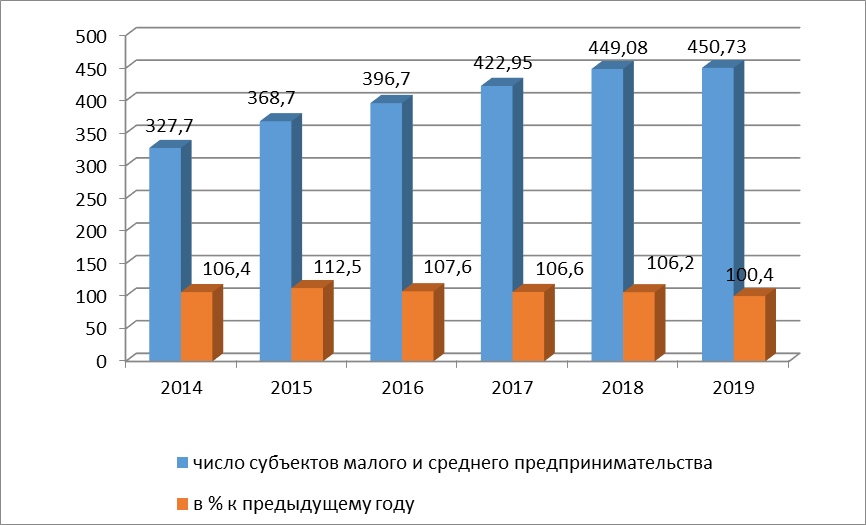 Предприятия малого бизнеса работают во всех отраслях, но наиболее активно сфера деятельности в малом бизнесе представлена тремя отраслями: торговля (включая общественное питание) – 35,4%, транспорт и связь - 15%, сельское хозяйство – 6,5%. Оборот средних и малых предприятий за 2019 год составил 13 673 млн. рублей, создано 250 новых рабочих мест. В инвестиционной деятельности малых и средних предприятий данный показатель в 2019 году превысил 1 млрд. рублей.В рамках подпрограммы «Развитие и поддержка малого и среднего предпринимательства в Рамонском муниципальном районе Воронежской области» субъектам малого и среднего бизнеса оказана поддержка на сумму 9,2 млн. рублей. Восемь предпринимателей района получили субсидии на компенсацию части затрат по договорам лизинга оборудования, на 2020 год финансирование по данной программе увеличено до 13,3 млн. рублей.Имущественная поддержка субъектам малого и среднего предпринимательства в районе предоставляется путем передачи во владение и (или) пользование муниципального имущества, перечень которого утверждается постановлением администрации муниципального района. Общее количество объектов в перечне составляет 11 единиц, передано в аренду 8 единиц.В 2019 году АНО «Рамонский районный центр поддержки предпринимательства» организовал, и провел 6 информационно - обучающих мероприятий, в которых участвовало 180 человек (предпринимателей и потенциальных предпринимателей).Всего за 2019 год Центр поддержки предпринимательства предоставил предпринимателям более 11 тыс. услуг, выдано 13 займов на сумму 7,6 млн. рублей.Ряд вопросов, важных как для бизнес-сообщества, так и для органов местного самоуправления муниципального района, рассматривались на заседаниях координационного Совета по развитию малого бизнеса, на совещаниях и заседаниях «круглых столов» с контролирующими органами.В целях информационной поддержки субъектов малого и среднего предпринимательства администрацией муниципального района осуществляется размещение статей, заметок, объявлений в газете «Голос Рамони» и на официальном сайте органов местного самоуправления в сети Интернет. В конце года в Воронежской области прошло мероприятие «Лидер года- 2019», победителем премии в номинации «Социальная ответственность и благотворительность» стал наш земляк Роман Маньков, директор ООО «Феррум».Потребительский рынокПотребительский рынок муниципального района продолжает развиваться, и характеризуется положительной динамикой развития.Одним из важнейших показателей развития сферы потребительского рынка является показатель обеспеченности жителей торговыми площадями.Обеспеченность населения площадью торговых объектов на 1 тыс. человек в целом по муниципальному району составляет 3001,2 кв.м. при нормативе 903 кв.м.Торговлю района представляют 391 объект розничной торговли, 69 объектов общественного питания, 1 рынок на 23 торговых места, 4 ярмарки на 114 торговых мест. В отрасли занято более 4,5 тысяч человек, в отчетном году создано 393 новых рабочих мест. Сеть предприятий сферы потребительского рынка в 2019 году увеличилась на 5 объектов, а именно: открыто два универсама «Пятерочка» в с. Березово, п. Комсомольский, строительный магазин в п. ВНИИСС, кафе «Тулиновъ» в р.п. Рамонь на 140 посадочных мест, кафе «KFC» на 81 посадочное место.Оборот розничной торговли в 2019 году составил 21 945,6 млн. рублей, что составляет 105,2% в действующих ценах и 100,6% в сопоставимых ценах к уровню прошлого года.Оборот розничной торговли, млн рублей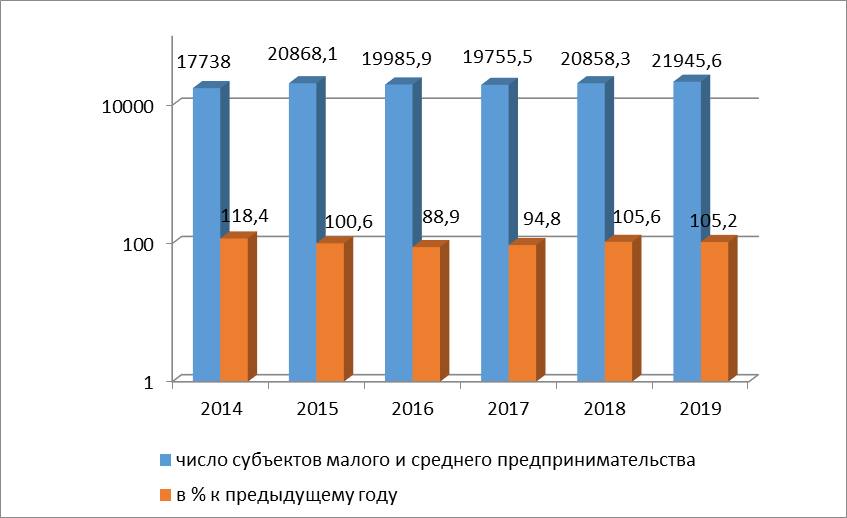 Одним из основных перспективных направлений развития потребительского рынка является обеспечение населения района качественными продуктами питания по доступным ценам в пределах шаговой доступности. В решении данного вопроса большую роль играет организация и проведение муниципальных ярмарок, социальная направленность которых очевидна. Участие в ярмарках местных товаропроизводителей также позволяет укрепить имидж предприятий, вносит вклад бизнеса в социальную защиту населения. За 2019 год на территории района проведено 53 ярмарки, реализовано продукции на сумму 116,4 млн. рублей, в том числе сельскохозяйственной продукции на сумму 45 млн. рублей. В стадии завершения строительства находится универсальная ярмарка флагманского формата в п. Солнечном на 500 машино-мест.Администрация муниципального района совместно с ОМВД России по Рамонскому району ведут активную работу с предпринимателями и гражданами, незаконно реализующими алкогольную продукцию. В целях повышения эффективности взаимодействия с органами, осуществляющими надзор и контроль в сфере производства и оборота этилового спирта, алкогольной и спиртосодержащей продукции, администрацией муниципального района создана межведомственная рабочая группа по координации деятельности, направленной на снижение нелегального оборота алкогольной продукции, проведение предупредительно–профилактической работы. На постоянной основе проводится мониторинг торговых точек, расположенных на территории муниципального района, на предмет наличия нарушений в области розничной продажи алкогольной продукции, в том числе на наличие или отсутствие лицензий.За 2019 год на «горячую линию» поступило 15 обращений о фактах незаконной реализации спиртосодержащей продукции. Сведения переданы в ОМВД России по Рамонскому району для проведения проверок и привлечения к ответственности хозяйствующих субъектов.Также в 2019 году велась работа по защите прав потребителей по вопросам, связанным с правоотношениями, возникающими между покупателями и продавцами при продаже товаров, выполнении работ (оказании услуг). Всего рассмотрено 27 таких обращений граждан. В результате принятых мер удовлетворены все заявления.Бюджет и финансыОбъем доходов, собираемых в консолидированный бюджет муниципального района, по итогам 2019 года составил 1 млрд. 895,7 млн. рублей (в 2018 году - 1 млрд. 658,1 млн. рублей), с темпом роста 114,3% к уровню 2018 года и 105% к годовым назначениям. Налоговые и неналоговые доходы поступили в сумме 911,2 млн. рублей. По сравнению с 2018 годом поступление собственных доходов снизилось на 4,3% или на 41,1 млн. рублей за счет уменьшения доходов от продажи земельных участков на 148,2 млн. рублей при росте налоговых доходов на 107,1 млн. рублей. Плановые годовые назначения исполнены на 113,3%.В структуре собственных доходов консолидированного бюджета района на долю районного бюджета приходится 67,2%, на долю бюджетов поселений -  32,8%.Поступление налоговых и неналоговых доходов в консолидированный бюджет Рамонского муниципального района Воронежской области за 2015-2019 годы (млн. рублей)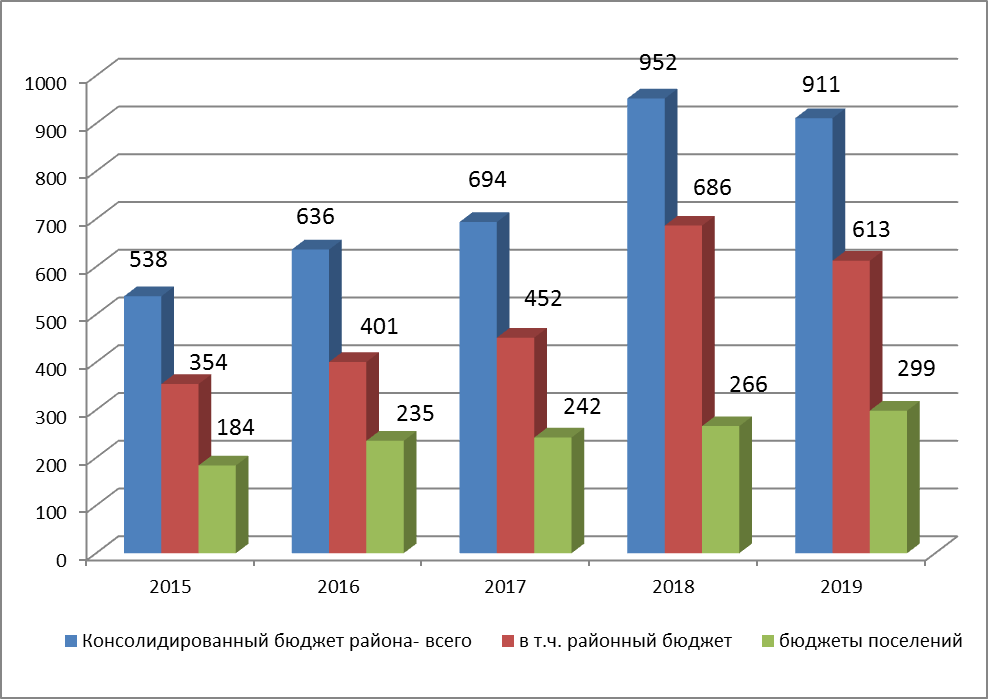 Бюджетообразующими доходами района является налог на доходы физических лиц (58,2%) и местные налоги (21,9%).Структура собственных доходов консолидированного бюджета в 2019 году сформировалась следующим образом:- НДФЛ – 58,2% (530,1 млн. рублей);- земельный налог – 20,4% (185,7 млн. рублей);- единый налог на вмененный доход – 4,7% (43,2 млн. рублей); - доходы от продажи земельных участков – 3,2% (29,4 млн. рублей);- акцизы – 3,0% (27,3 млн. рублей);- арендная плата за земельные участки – 2,6% (24 млн. рублей);- прочие налоговые и неналоговые доходы – 7,9% (71,5 млн. рублей).Соотношение налоговых и неналоговых доходов в 2019 году в структуре собственных доходов составило 90% и 10% (в 2018 году 75% и 25% соответственно). На изменение соотношения налоговых и неналоговых доходов повлияло значительное поступление доходов от продажи земельных участков (неналоговых доходов) в 2018 году.Объем безвозмездных поступлений в виде субсидий, субвенций и иных межбюджетных трансфертов в бюджет муниципального района составил 984,4 млн. рублей. В сравнении с 2018 годом безвозмездные поступления из областного бюджета выросли на 39,5% или 278,6 млн. рублей за счет увеличения субсидий на капитальное строительство объектов муниципальной собственности.В соответствии с планом мероприятий по мобилизации доходов в целях снижения недоимки в консолидированный бюджет за 2019 год проведено 13 заседаний районной межведомственной комиссии по укреплению налоговой и финансовой дисциплины, на которых были рассмотрены вопросы снижения недоимки по налогам в консолидированный бюджет области, недоимки по арендным платежам, вопросы доведения размеров заработной платы до величины прожиточного минимума, установленного для трудоспособного населения Воронежской области.В результате проведенной работы погашено недоимки в консолидированный бюджет области в сумме 5,1 млн. рублей, повысили заработную плату работникам 10 организаций и индивидуальных предпринимателей.По итогам 2019 года общая сумма расходов консолидированного бюджета муниципального района составила 1 848,5 млн. рублей (в 2018 году – 1 725,7 млн. рублей).Исполнение расходной части консолидированного бюджета муниципального района в 2019 году к уровню 2018 года составило 107,1%.Консолидированный бюджет муниципального района сохранил социальную направленность: объем расходов в области социально-культурной сферы составил 1237,7 млн. рублей (в 2018 году – 998,5 млн. рублей) или 67,0% (в 2018 году – 57,9%) от общих расходов бюджета (1 848,5 млн. рублей), из которых:- на образование приходится 1064,8 млн. рублей или 57,6%,- на культуру – 74 млн. рублей или 4,0%,- на социальную политику – 31,7 млн. рублей или 1,7%,- на физическую культуру и спорт – 67,2 млн. рублей или 3,6%.В экономической структуре расходов наибольший удельный вес занимают расходы на оплату труда с начислениями в сумме 510,5 млн. рублей или 27,6% от общей суммы расходов (в 2018 году – 472 млн. рублей или 27,4%).По итогам 2019 года общая сумма затрат на финансирование строительно-ремонтных работ и приобретение оборудования по консолидированному бюджету по сравнению с 2018 годом увеличилась с 810,1 млн. рублей до 839,5 млн. рублей.В рамках межбюджетных отношений объем финансовой помощи поселениям муниципального района за 2019 год составил 72,3 млн. рублей, из них 66,0 млн. рублей за счет средств районного бюджета.В результате внедрения принципов формирования программного бюджета удельный вес расходов, формируемых в рамках муниципальных программ, составил 97,9% от расходной части консолидированного бюджета.Соотношение собранных доходов в консолидированный бюджет муниципального района к расходной части бюджета муниципального района за 2015-2019 годы (млн. рублей)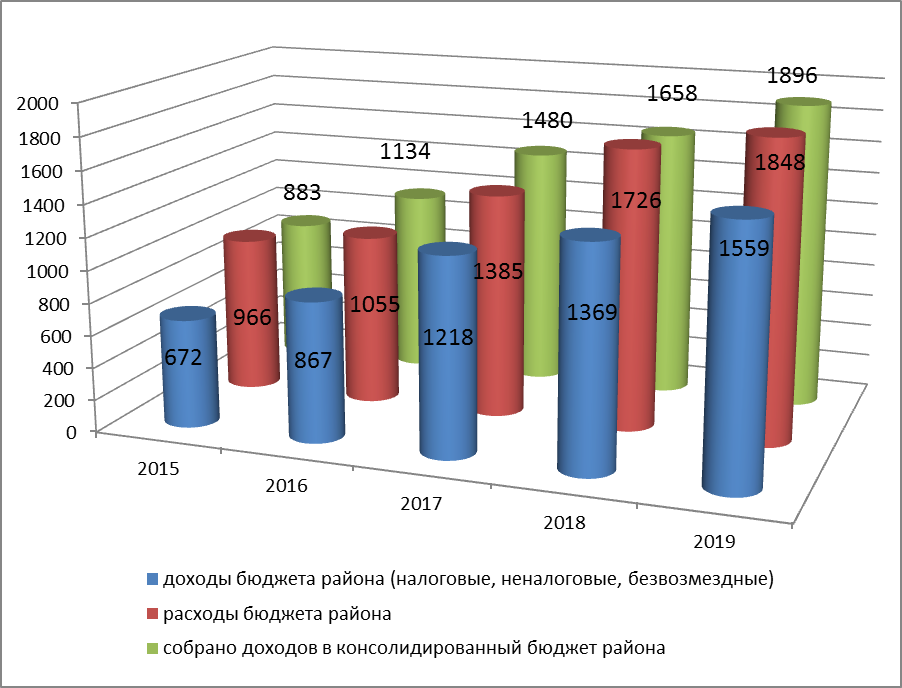 Сельское хозяйствоСельское хозяйство как отрасль экономики - это большой комплекс, направленный на обеспечение населения продовольствием и промышленности сырьем. Отрасль представлена сельхозпредприятиями, предприятиями обслуживания и переработки, сельскохозяйственными перерабатывающими кооперативами и крестьянскими фермерскими хозяйствами. Намечены перспективы развития сельского хозяйства не просто на ближайшие годы, а на более далекую перспективу.Хозяйства района находятся в зоне рискованного земледелия. И несмотря ни на что, в 2019 году урожай зерновых культур достиг рекордных значений за всю историю района. Урожайность основных сельскохозяйственных культур в муниципальном районе выше среднеобластного уровня.Площадь земель сельскохозяйственного назначения в районе составляет 82193 га, в том числе пашни – 64731 га. В общем объеме обрабатываемой пашни сельскохозяйственные предприятия занимают 81%, крестьянско-фермерские хозяйства – 5%, в личных подсобных хозяйствах находится 14% пашни.В сельхозпредприятиях района по состоянию на 01.01.2020 занято 1485 человек (на 10% больше уровня 2018 года), среднемесячная заработная плата по сельскохозяйственным предприятиям района за 2019 год превысила уровень прошлого года на 6% и составила 34931 рублей.На предприятиях пищевой и перерабатывающей промышленности трудится 3905 человек, средняя заработная плата которых составляет 48810 рублей.В отчетном году, по предварительной оценке, произведено сельскохозяйственной продукции на сумму 6,5 млрд. рублей (106,6% к уровню 2018 года), в т.ч.: продукции растениеводства - на сумму 3,3 млрд. рублей, животноводства – 3,2 млрд. рублей.В отчетном году, по предварительной оценке, выручка от реализации сельскохозяйственной продукции, в сравнении с прошлым годом увеличилась на 3,5 % и составила 4,6 млрд. рублей.По предварительным данным по итогам года 60% предприятий сельского хозяйства от общего их количества сработали с прибылью.По предварительной, оценке по итогам отчетного года предприятиями агропромышленного комплекса в бюджеты всех уровней уплачено налогов более 300 млн. рублей. В результате внедрения передовых технологий, использования высокоурожайных сортов и гибридов сельскохозяйственных культур в районе собрано 141,6 тысяч тонн зерна (в весе после доработки) при средней урожайности 48 ц/га. Наилучших результатов в уборке зерновых (включая кукурузу на зерно) достигли ООО «Заречное» - 64,9 ц/га, ООО «Виктория» - 59,9 ц/га, ООО «СП Дон» -50,8 ц/га, ООО «Агротех-Гарант» Задонье - 44,9 ц/га, ООО НПКФ «Агротех-Гарант Березовский» -41,2 ц/га.Возделыванием сахарной свеклы в районе в 2019 году занимались 4 сельскохозяйственных предприятий. Валовой сбор сахарной свеклы составил 183 тыс. тонн, урожайность - 527 ц/га. Наилучших результатов в уборке сахарной свеклы (в зачетном весе) достигли: ООО НПКФ «Агротех-Гарант Березовский» - 570,9 ц/га, ООО «Агротех-Гарант» Задонье – 528,7 ц/га, ООО «Зерновой Дом» - 520,94ц/га. Валовой сбор подсолнечника составил 21,5 тыс. тонн, средняя урожайность – 32,1 ц/га. Наилучших результатов в уборке подсолнечника достигли: ООО НПКФ «Агротех-Гарант Березовский» - 47,2 ц/га, ООО «Агротех-Гарант» Задонье - 45 ц/га и ООО «Виктория» - 35 ц/га.Интересную работу на территории района ведет ООО «СоюзСемСвекла». Это первый отечественный научный проект, на который возложена важнейшая миссия – возрождение направлений селекции и семеноводства сахарной свеклы. Общество занимается научными исследованиями и разработками в области биотехнологий, селекцией и семеноводством новых гибридов сахарной свеклы. К настоящему времени 48 гибридов передано на государственные испытания и уже в этом году несколько гибридов будут зарегистрированы Госсорткомиссией для дальнейшего выращивания и реализации. Конечная цель деятельности – производство и продажа гибридов на российском рынке. Проект реализуется в кооперации с заводом по переработке семян сахарной свеклы ООО «Бетагран Рамонь».Продолжается работа по наращиванию темпов производства сельского хозяйства, в том числе за счет отрасли животноводства. Перспективы развития агропромышленного комплекса района связаны с реализацией следующих инвестиционных проектов:- ООО «Заречное» - близко к завершению строительство второй очереди площадки на 48 000 голов по выращиванию молодняка КРС от 3-х дневного возраста до периода заключительного откорма;- ООО «Агротех-Гарант» Задонье - завершение инвестиционного проекта по строительству молочно-товарного комплекса на 760 голов дойного стада;- Агрохолдинг «Рамонская индейка» - новое для района направление сельхозпроизводства - реализует инвестиционный проект «Птицефабрика с цехом глубокой переработки мяса утки «Мулард». В проектируемый комплекс входит птицефабрика, убойный цех и завод по глубокой переработке мяса птицы.Продолжается техническое переоснащение отрасли сельского хозяйства и в нашем районе. В 2019 году приобретены тракторы импортного и отечественного производства, наборы почвообрабатывающей, посевной и кормозаготовительной техники, зерноуборочные комбайны на сумму около 200 миллионов рублей.Внедряются новые технологии производства и внесения жидких минеральных удобрений. Так ООО СП «Дон» и ООО «Агро-Рамонь» запущены в работу мини-заводы по производству карбамидо-аммиачной смеси. Сельхозтоваропроизводители района приняли активное участие в федеральной программе субсидирования производителей сельскохозяйственной техники, направленной на поддержку отечественного сельского хозяйства и сельхозмашиностроения.Сельхозпроизводителями района проведен большой объем работ под урожай 2020 года. Серьезное внимание уделяется выбору оптимально эффективных средств защиты растений, правильному подбору высокопродуктивных сортов и гибридов сельскохозяйственных культур, адаптированных к условиям района, и внесению минеральных удобрений. За 2019 год внесено 6538,9 тонн минеральных удобрений в действующем веществе, что составляет 116,7 кг действующего вещества на 1 га пашни.Под урожай 2020 года в районе внесено 2565,7 тонн действующего вещества - на площадь 18383 га (или 139,5 кг действующего вещества на 1 га удобренной площади).Особое внимание уделяется внесению органических удобрений. За 2019 год на площади 850 га внесено 85144 тонны органики (ООО Агротех-Гарант «Задонье» и ООО «Заречное»).Немаловажную роль играет процесс раскисления почв. Эта работа проведена на площади 1036 га такими хозяйствами как ООО «Агротех-Гарант Березовский», ООО «Агротех-Гарант» Задонье и ООО «Агро-Рамонь».Произведен сев озимых культур на площади 12282 га, в том числе 12104 га озимой пшеницы на зерно и 178 га озимой ржи. Важное место в структуре сельскохозяйственной отрасли занимает животноводство.В 2019 году валовой надой молока в районе составил 9102 тонны (что на 8% больше уровня 2018 года), в среднем от одной фуражной коровы получено 5615 кг молока. По состоянию на 01.01.2020 поголовье КРС составило 47506 голов, что на 64% больше чем в 2018 году. Производство скота и птицы в живой массе составило 30,4 тыс. тонн. Такое значение показателя обеспечено во многом благодаря ООО «Лиско - Бройлер» БЦ «Рамонский» - 18,3 тыс. тонн и ООО «Заречное» - 10 тыс. тонн.Важным фактором, стимулирующим развитие сельского хозяйства, является господдержка. За 2019 год сельхозтоваропроизводителями района получено субсидий в размере более 903 млн. рублей (в том числе два сельскохозяйственных кооператива – 12 млн. рублей, фермерские хозяйства – более 10 млн. рублей).В целях повышения уровня и качества жизни на селе в районе реализуется государственная программа Воронежской области «Развитие сельского хозяйства, производства пищевых продуктов и инфраструктуры агропродовольственного рынка». В 2019 году в рамках подпрограммы «Устойчивое развитие сельских территорий Воронежской области» в районе 4 семьи, проживающие на селе, получили социальные выплаты на строительство жилья. Сумма выплат составила 3,7 млн. рублей, в результате чего в эксплуатацию будет введено 385 кв.м жилья.Муниципальное имущество и земельный контроль
Полномочия по управлению и распоряжению земельно-имущественным комплексом Рамонского муниципального района возложены на отдел имущественных и земельных отношений администрации муниципального района, обладающий правами юридического лица, в основе деятельности которого лежит строгое исполнение норм действующего земельного, гражданского законодательства, законодательства о противодействии коррупции и защите конкуренции при предоставлении гражданам и юридическим лицам земельных участков, иных объектов недвижимости. Работа отдела строится на двух основополагающих принципах: комиссионное принятие решений и прозрачность административных процедур.В целях исключения заинтересованности и наиболее полного и всестороннего рассмотрения поступающих заявлений в администрации муниципального района создана комиссия по рассмотрению заявлений о предоставлении земельных участков, находящихся в собственности муниципального района, и земельных участков, государственная собственность на которые не разграничена, в состав которой входят представители структурных подразделений администрации муниципального района, курирующие разные направления деятельности, представители администраций поселений, ресурсоснабжающих организаций. За 2019 год проведено 47 заседаний вышеуказанной комиссии. Осуществление процедуры предоставления земельных участков посредством проведения торгов в форме аукционов, вся информация о которых подлежит опубликованию на официальном сайте РФ для размещения информации о проведении торгов в отношении государственного и муниципального имущества – https://torgi.gov.ru, позволило минимизировать коррупционные риски и способствовало законному и эффективному распоряжению земельными участками.На сегодняшний день, общая площадь земель Рамонского муниципального района составляет 128 тыс. га. Структура земель по состоянию на 01.01.2020 приведена в таблице. В 2019 году велась работа по оформлению муниципальными образованиями земельных участков в счет невостребованных земельных долей из земель сельскохозяйственного назначения в Большеверейском и Новоживотинновском сельских поселениях.В 2019 году поступило 3922 заявления граждан и юридических лиц по вопросам землепользования, в результате чего издано 458 правовых актов, на основании которых:- 82 земельных участка предоставлено в собственность бесплатно;- осуществлено предварительное согласование границ 97 земельных участков;- утверждено 179 схем расположения земельных участков на кадастровом плане территории;- 100 земельных участков предоставлено в постоянное (бессрочное) пользование.В отчетном периоде в собственность муниципального района принято 48 объектов недвижимого имущества, из них: 21 - земельные участки; 4 – здания; 20 – сооружений; 2 – теплосети; 1 – физкультурно-оздоровительный комплекс открытого типа.Прекращено право собственности муниципального образования - Рамонский муниципальный район на 3 земельных участка и 2 здания.В рамках исполнения полномочий по распоряжению земельными участками на территории муниципального района в течение 2019 года заключено 74 договора аренды земельных участков общей площадью 32,99 га (за аналогичный период 2018 года 62 договора). Всего на 01.01.2020 заключено и действует 689 договоров аренды земельных участков.Состоявшихся аукционов по предоставлению в аренду земельных участков – 16.Общая площадь сдаваемых в аренду земельных участков на 01.01.2020 составляет 10741,5 га. Сумма поступивших денежных средств в 2019 году от арендной платы составила 21 537,3 тыс. рублей (в 2019 заключено договоров на сумму 3627, 8 тыс. рублей). Постоянно ведется претензионная работа по взысканию задолженности по арендным платежам, в рамках которой расторгнуто 7 договоров аренды, взыскано 1 700 тыс. рублей, а также 2 500 тыс. рублей погашено добровольно.Помимо этого, в 2019 году было выдано 74 разрешения на использование земель (земельного участка), находящихся в муниципальной собственности или государственная собственность на которые не разграничена, без предоставления земельных участков и установления сервитута.В 2019 году заключено 38 договоров купли-продажи земельных участков общей площадью 188,95 га. Поступления от продажи земли в доходах районного бюджета составили 36298,16 тыс. рублей. Состоявшихся аукционов по продаже земельных участков -19.За 2019 год заключено 174 соглашения о перераспределении земель и (или) земельного участка, находящегося в муниципальной собственности, и земельного участка, находящегося в частной собственности на сумму 3 231,67 тыс. рублей. При этом в 2018 году таких соглашений было почти вполовину меньше - 91, на сумму 570,7 тыс. рублей.Одно из ключевых направлений деятельности в 2019 году явилось исполнение Указов Президента РФ и Постановлений Правительства РФ в части обеспечения земельными участками льготных категорий граждан.Граждан, претендующих на бесплатное получение земельного участка - 974. Особое внимание было уделено обеспечению земельными участками граждан, имеющих трех и более детей (по состоянию на 01.12.2019 на очереди состоит 152 семьи). Поставлено на очередь многодетных граждан в 2019 году - 29. Направлено уведомлений с предложением на предоставление земельных участков многодетным гражданам - 420. Предоставлено земельных участков многодетным гражданам - 20.Приоритетными задачами также являются: проведение работы, направленной на повышение рациональности использования земельных участков, введение в гражданский оборот неиспользуемых или используемых с нарушением земельного законодательства земельных участков, повышение доходности бюджета муниципального образования за счет эффективного управления и распоряжения земельными ресурсами.В 2019 году назначено 119 проверок соблюдения земельного законодательства в рамках муниципального земельного контроля в отношении физических лиц (граждан), из них 69 внеплановых и 50 плановых проверок. В результате выявлено 9 нарушений земельного законодательства.Муниципальный заказВ целях повышения эффективности, результативности осуществления закупок товаров, работ, услуг, обеспечения гласности и прозрачности определение поставщиков (подрядчиков, исполнителей) проводится на конкурентной основе в соответствии с Федеральным законом от 05.04.2013 
№ 44-ФЗ «О контрактной системе в сфере закупок товаров, работ, услуг для обеспечения государственных и муниципальных нужд». В 2019 году подготовлено и проведено 274 процедуры размещения муниципального заказа в т.ч. 1 конкурс, 261 аукцион, 12 котировок на общую сумму 495 млн. рублей. Принято и рассмотрено 1052 заявок на участие в данных процедурах, из которых 24 заявки не допущены к участию в торгах.В Единой информационной системе в сфере закупок ведется реестр муниципальных контрактов, заключаемых заказчиками района. По итогам года заключено 445 контрактов на сумму 439 млн. рублей. Экономия от размещения муниципального заказа составила 56 млн. рублей. Доля закупок у субъектов малого предпринимательства, социально ориентированных некоммерческих организаций за 2019 год составила 35%.Жилищно-коммунальный комплексНа территории района осуществляют деятельность по предоставлению жилищно-коммунальных услуг 19 предприятий различной формы собственности, в том числе 6 организаций по содержанию и обслуживанию жилого фонда. Коммунальные организации обслуживают 325,1 км водопроводных и 48,43 км канализационных сетей, 112 водонапорных башен, 133 артезианских скважин, 38,2 км тепловых сетей. Кроме того, функционируют 42 котельные различных форм собственности, обеспечивающие теплом социальные объекты.В 2019 году организациями предоставлены потребителям жилищно-коммунальные услуги на общую сумму 168,3 млн. рублей. Среднесписочная численность работников отрасли составила 215 человек. Средняя заработная плата – 20476,9 рублей. (2018 год – 19181,04 рублей, рост 6,76%).Затраты собственных средств предприятий на капитальный и текущий ремонт, техническое обслуживание основных средств и жилого фонда, приобретение специализированной техники в 2019 году составили 26,7 млн. рублей.ВодоснабжениеНа территории района в 2019 году проводились работы по улучшению качества водоснабжения, в результате чего за счет средств бюджетов поселений произведены работы по перебуриванию и ремонту скважин, ремонт водопроводных сетей в Рамонском городском поселении, Горожанском, Скляевском, Ломовском, Березовском, Павловском, Новоживотинновском, Айдаровском, Яменском сельских поселениях на общую сумму 16,1 млн. рублей.В рамках государственной программы Воронежской области «Содействие развитию муниципальных образований и местного самоуправления» проведены работы по ремонту водопроводных сетей в с. Карачун и х. Красное, протяженностью 2,7 км, на общую сумму 4,8 млн. рублей.Администрацией Новоживотинновского сельского поселения подготовлена проектно-сметная документация по реконструкции водопроводных сетей с нитратным загрязнением питьевой воды в с. Новоживотинное. В настоящее время подана бюджетная заявка в департамент жилищно-коммунального хозяйства и энергетики Воронежской области для включения данного объекта в федеральную программу «Чистая вода» на 2020-2022 гг. Стоимость работ составит 52 млн. рублей.Переселение и капитальный ремонтВ 2019 году в рамках региональной адресной программы «Переселение граждан, проживающих на территории Воронежской области из аварийного жилищного фонда» завершено строительство 2-х многоквартирных домов в                      п. ВНИИСС и д. Богданово для переселения граждан (105 чел.), проживающих в  9 аварийных многоквартирных домах,  общей площадью  2137,9  кв.м,  в том числе в:- Айдаровском сельском поселении - 5 многоквартирных домов, с количеством помещений 26, площадью 1062,7 кв.м, 44 человека;- Горожанском сельском поселении - 2 многоквартирных дома, с количеством помещений 22, площадью 803,1 кв.м, 48 человек;- Рамонском городском поселении - 1 многоквартирный дом, с количеством помещений 2, площадью 120,0 кв.м, 5 человек;- Комсомольском сельском поселении - 1 многоквартирный дом, с количеством помещений 3, площадью 152,1 кв.м, 8 человек.Общая сумма финансирования на реализацию данной программы составила 65 млн. рублей.Согласно краткосрочному плану 2017-2019 годов реализации региональной программы капитального ремонта общего имущества в многоквартирных домах Воронежской области завершены работы по капитальному ремонту 16 многоквартирных жилых домов (далее – МКД) на общую сумму 66 млн. рублей, а именно:- Рамонское городское поселение – 11 МКД;- Айдаровское сельское поселение – 3 МКД;- Новоживотинновское сельское поселение – 1 МКД;- Комсомольское сельское поселение – 1 МКД.Газификация В 2019 году в районе газифицировано 407 домовладений. Филиалом ОАО «Газпром газораспределение Воронеж» в р.п. Рамонь и филиалом ОАО «Газпром газораспределение Воронеж» в г. Семилуки на территории района построено 15,28 км газораспределительных сетей. Уровень газификации на 01.01.2020 района составил 94,6%. За счет специальной надбавки 20% к тарифам на транспортировку газа ОАО «Газпром газораспределение Воронеж» в 2019 году завершены работы по проектированию и начато строительство объекта: «Распределительный газопровод село Гвоздевка – хутор Панково». Ввод в эксплуатацию сети газораспределения планируется в 2020 году. Проектная документация по объекту: «Газораспределительная сеть по улице Пятая Сотня в с. Сенное Рамонского муниципального района Воронежской области» в стадии разработки. Строительство и ввод в эксплуатацию намечен также на 2020 год.Разработана проектно-сметная документация и получено положительное заключения государственной экспертизы по строительству объекта: «Котельная для теплоснабжения МКДОУ Комсомольский детский сад и здания администрации по адресу: Воронежская обл., Рамонский р-н, п. Комсомольский, ул. Зеленая, 1А» сметной стоимостью 10 307,17 тыс. рублей. Строительство котельной намечено на 2020 год.Проектно-сметная документация по объекту: «Котельная для теплоснабжения МКОУ Комсомольская СОШ и школы искусств по адресу: Воронежская обл., Рамонский р-н, п. Комсомольский, ул. Школьная, 12 Б» находится на проверке в ГАУ ВО «Центр Государственной экспертизы проектной документации, результатов инженерных изысканий по Воронежской области». Электроснабжение и уличное освещениеВ 2019 году на территории района ПАО «МРСК Центра «Воронежэнерго» проведены работы по строительству и реконструкции электрических сетей и трансформаторных подстанций, в том числе:- ЛЭП 0,4 кВ - 20,2 км - на сумму 20,3 млн. рублей;- ЛЭП 10 кВ - 11,43 км - на сумму 24,47 млн. рублей;- 28 трансформаторных подстанций 10/0,4 кВ на сумму 18,1 млн. рублей.	Кроме того, в поселениях района отремонтировано 9,6 км ЛЭП 10-0,4 кВ и 8 трансформаторных подстанций на общую сумму 4,6 млн. рублей.	В период с 30 сентября по 31 октября 2019 года были организованы и проведены масштабные учения с привлечением спецтехники и персонала других районов области в количестве 45 человек, с практическими действиями по расчистке трасс и расширению просек воздушных линий электропередачи 10 кВ. В ходе данных учений были расчищены просеки площадью 28,6 га. В результате данного мероприятия значительно сократилось количество аварийных отключений ЛЭП и повысилась надежность электроснабжения потребителей района.	С 2019 года Рамонский РЭС является пилотным районом в филиале «Воронежэнерго» в части внедрения цифровой трансформации. В рамках внедрения в 2019 году цифровой трансформации, технологии передачи, учета и распределения электроэнергии в районе было смонтировано и введено в работу 10 реклоузеров, 14 управляемых разъединителей и 319 интеллектуальных приборов учета электрической энергии на общую сумму 70,6 млн. рублей В декабре 2019 года Рамонским РЭС начата активная работа по реконструкции систем связи с переводом ее на цифровой сигнал, что позволит значительно улучшить управление сетями, повысит их наблюдаемость, расширит возможности применения средств учета и телеметрии. В срок до 01.07.2020 в Рамонском РЭС планируется завершить 1 этап цифровизации. Объем планируемых к освоению средств составит около 95 млн. рублей. К концу 2021 года Рамонским РЭС запланировано построить и ввести в эксплуатацию 61,5 км ЛЭП-10 кВ для обеспечения резервирования всех основных потребителей района. Сумма инвестиций на 2021 год предположительно составит около 110 млн. рублей В настоящее время начата реконструкция сетей 10-0,4 кВ в с. Айдарово в объеме средств около 14 млн. рублей.В отчётном году на территории муниципального района количество уличных фонарей доведено до 5501 шт. (2018 год – 5397 шт.), из них светодиодных – 3284 шт. (60%), (2018 год – 1133 шт.). В рамках областной ведомственной целевой программы «Софинансирование расходов муниципальных образований Воронежской области на уличное освещение в 2019 году» из областного бюджета предоставлены субсидии в сумме 2,7 млн. рублей. Финансовые средства за уличное освещение поселениями освоены в полном объёме.БлагоустройствоБлагоустройство территорий – комплекс мероприятий, направленных на обеспечение и повышение комфортности условий проживания граждан, а также на поддержание и улучшение санитарного эстетического состояния территории.В 2019 году в рамках государственной программы Воронежской области «Содействие развитию муниципальных образований и местного самоуправления» проведены работы по устройству тротуаров на общую сумму 6,4 млн. рублей, в том числе:- устройство тротуара по ул. Ленина с. Березово - 3,6 млн. рублей;- устройство тротуара в п. Бор - 2,8 млн. рублей.В рамках реализации приоритетного проекта «Формирование комфортной городской среды» в р.п. Рамонь благоустроены дворовые территории ул. Юбилейная, ул. Строителей на общую сумму – 7,5 млн. рублей.В рамках государственной программы Воронежской области «Обеспечение качественными жилищно-коммунальными услугами населения Воронежской области» приобретена спецтехника для муниципальных нужд Айдаровского сельского поселения - мусоровоз, стоимостью 5,8 млн. рублей и трактор Беларус, стоимостью 0,9 млн. рублей, Горожанского сельского поселения - автомобиль ломовоз, стоимостью 6,3 млн. рублей.Дорожная деятельностьПо территории района проходит 596 км автомобильных дорог с твердым покрытием, в т.ч.:- федерального значения - 43,2 км;- регионального значения - 253,884 км;- местного значения - 298,8 км. Большое внимание уделялось строительству и ремонту улично-дорожной сети. Всего на данные цели из всех источников финансирования направлено 532,111 млн. рублей.За счет средств субсидий из областного бюджета и софинансирования из местного бюджета подрядными организациями ООО «Инвестдорсервис», ООО «Строймастер», ООО «Семьсот дорог» произведен ремонт автомобильных дорог общего пользования местного значения в поселениях района общей протяженностью 18,818 км, обустроены тротуары от д. № 32 до д. № 36 п. ВНИИСС, от ул. Дорожная до ул. Молодежная р.п. Рамонь, по ул. Мосина р.п. Рамонь, парковочные площадки от ул. Советская № 4в до ул. Калинина № 1 в р.п. Рамонь и по ул. Калинина д. № 9 р.п. Рамонь общей сметной стоимостью 65,535 млн. рублей. За счет средств дорожных фондов и собственных средств поселений подрядными организациями ООО «Строительная Группа», ООО «Дорожник», ООО «Русбизнес» проведены работы по ремонту дорожного покрытия в 19 населенных пунктах, общей протяженностью 8,6 км на общую сумму 35,117 млн. рублей.За счет межбюджетных трансфертов, передаваемых сельским поселениям из районного бюджета на осуществление части полномочий по решению вопросов местного значения, подрядной организацией ООО «Авангард трейд» произведен ремонт парковочной площадки от ул. Центральная д. №42 до ул. Центральная д.№42/1 с. Скляево сметной стоимостью 0,719 млн. рублей.В рамках развития территориального общественного самоуправления (ТОС) на территории района отремонтирована автомобильная дорога по ул. Горького с. Гвоздевка протяженностью 0,5 км, сметной стоимостью 0,554 млн. рублей, участок автомобильной дороги по ул. 8 Марта п. Петровское протяженностью 0,22 км, сметной стоимостью 0,350 млн. рублей.Департаментом дорожной деятельности Воронежской области с учетом обращений администрации и жителей муниципального района произведен ремонт дорог общего пользования регионального значения общей протяженностью 32,5 км, на сумму 277,063 млн. рублей, в том числе: - участок автомобильной дороги «М «Дон» - п.г.т. Рамонь», протяженностью 3,3 км, сметной стоимостью 43,456 млн. рублей;- участок автомобильной дороги «Обход г. Воронежа» - Большая Верейка – Ломово», протяженностью 9 км, сметной стоимостью 51,079 млн. рублей;- участок автомобильной дороги «М «Дон» - Карачун», протяженностью 10 км, сметной стоимостью 73,152 млн. рублей;- участок автомобильной дороги «М «Дон» - Ямное – Новоживотинное», протяженностью 10,17 км, сметной стоимостью 109,376 млн. рублей.Обустроено искусственное освещение на участках автомобильных дорог регионального значения «М «Дон» - Кулешовка» протяженностью 4 км, сметной стоимостью 16,786 млн. рублей, «Рамонь – Сенное – Нелжа» протяженностью 1,75 км, сметной стоимостью 5,418 млн. рублей, «М «Дон» - Ямное – Новоживотинное» протяженностью 2,2 км, сметной стоимостью 9,268 млн. рублей.В целях обеспечения безопасности дорожного движения на территории района обустроен пешеходный переход на автомобильной дороге общего пользования регионального значения «Обход г. Воронежа» - Большая Верейка – Ломово» (МКОУ «Большеверейская СОШ») сметной стоимостью 2,327 млн. рублей.На территории района обслуживающей подрядной организацией ООО «Рута» произведен ямочный ремонт асфальтобетонного покрытия автомобильных дорог общего пользования регионального значения на площади – 9,884 тыс. кв.м., заменено 273 дорожных знака, израсходовано на содержание автодорог 63,081 млн. рублей.В строительство автодороги местного значения «М-4 «Дон» - д. Медовка км 2+420 - км 4+920 в Рамонском районе Воронежской области» 1 этап (км 2+420 – 4+300)», протяженностью 1,88 км, инвестировано 3,138 млн. рублей. Данный объект введен в эксплуатацию в ноябре 2019 года.За счет средств субсидии дорожного фонда Воронежской области построена автомобильная дорога местного значения от земельного участка, расположенного по адресному ориентиру: р.п. Рамонь, ул. Фридриха Энгельса, примерно в 500 м по направлению на юго-запад от ориентира жилого дома № 10 расположенного за пределами участка до автомобильной дороги М-4 «Дон» - Рамонь в Айдаровском сельском поселении (обход п. ВНИИСС) протяженностью 2,3 км, сметной стоимостью 52,755 млн. рублей. Данный объект введен в эксплуатацию в декабре 2019 года.Денежные средства, направленные на ремонт и строительство региональных и местных автодорог в 2015-2019 годы, млн. рублейПассажирские перевозкиВ 2019 году в районе действовало 40 автобусных маршрутов, обслуживающих пассажиров в 41 населённом пункте, из них 8 маршрутов - сезонные и 32 маршрута - постоянного действия, в том числе 9 - внутримуниципальных маршрутов. Пассажирские перевозки в районе осуществляют 5 перевозчиков: ИП Колчин А.И., ОАО «ВПАТП - 3», ООО «ПАТП № 1149», ООО «Фенко - Авто», ООО «Воронежская Транспортная компания». За 2019 год перевозчиками осуществлено 103,630 тыс. рейсов и перевезено 2,1 млн. пассажиров, в том числе: ИП Колчин А.И. на внутримуниципальных маршрутах было выполнено более 30 тыс. рейсов и перевезено 821,349 тыс. пассажиров.В целях улучшения транспортного обслуживания населения:- внесены изменения в схему движения маршрута № 331 «Айдарово - Ивницы» с заездом в МКДОУ «Рамонский детский сад № 4» в р.п. Рамонь;- обновлены остановочные павильоны на автодороге от М-4 «Дон» до р.п. Рамонь, а также на остановке «с. Новоживотинное» при съезде с М-4 «Дон». Данные мероприятия будут продолжены и в 2020 году;- перевозчику ИП Колчин А.И. предоставлена субсидия из районного бюджета на возмещение части затрат по перевозке пассажиров в сумме 394,812 тыс. рублей.В целом транспортное обслуживание пассажиров в 2019 году осуществлялось на регулярной основе с соблюдением расписания.СвязьВ 2019 году ЛТЦ Семилукского МрЦТЭТ Воронежского филиала ПАО «Ростелеком» заменены 3 аналоговые АТС на цифровые – п. Бор (128 портов), с. Ломово (96 портов), с. Большая Верейка (96 портов), в результате чего на территории муниципального района аналоговые телефонные станции в настоящее время не применяются.Введено в эксплуатацию 2 узла доступа к сети Интернет (типа VDSL2, что обеспечивает доступ к сети на скоростях до 50 мегабит в секунду) в с. Большая Верейка (32 порта) и с. Ломово (32 порта). В п. ВНИИСС произведено доумощнение сети FTTB (96 квартир имеют возможность воспользоваться всеми сервисами ПАО «Ростелеком»: Интернет, телевидение, видеонаблюдение и «Умный дом»).Построены 2 сети FTTB - в п. Бор 130 квартир и в с. Ямное 110 квартир получили доступ к высокоскоростному интернету и имеют возможность воспользоваться дополнительными сервисами ПАО «Ростелеком» (телевидение, видеонаблюдение и «Умный дом»), которых ранее в данных населенных пунктах не было.Самый большой объем работ по развитию сети ПАО «Ростелеком» проведен на территории следующих населенных пунктов: п. Комсомольский, с. Нелжа, с. Ступино, с. Новоживотинное, часть д. Медовка. Построена распределительная сеть GPON общей протяженностью оптического волокна 51 км. Ранее в п. Комсомольский, с. Нелжа, с. Ступино возможность подключить высокоскоростной Интернет отсутствовала, а в с. Новоживотинное данная возможность была у ограниченного количества домовладений. На сегодняшний день более 2000 домовладений имеют возможность получать все современные телекоммуникационные услуги.В 2019 году к сети Интернет подключены следующие социально значимые объекты: ФАП с. Сомово, ФАП с. Березово, ФАП с. Ступино, МКОУ «Сомовская ООШ», администрация Березовского сельского поселения, Берёзовский филиал ГБПОУ ВО «Воронежский техникум пищевой и перерабатывающей промышленности», КОУ ВО «Горожанский казачий кадетский корпус», МКОУ «Борская ООШ», филиал Росгвардии (охрана) по ул. Газовая в п. Рамонь, а также в период 2017-2019 гг. все почтовые отделения, расположенные на территории муниципального района.Кроме того, по волоконно-оптическому кабелю были подключены 18 предприятий и организаций района. Среди ООО «СоюзСемСвекла», ООО «Рута», ООО «Агротех- Гарант Задонье», ООО «МК Богдановский» и др.ЭкологияДля решения задач в сфере экологии в 2019 году работа велась по нескольким направлениям. С 1 января 2019 года в рамках реализации реформы в сфере обращения с коммунальными отходами в результате конкурсных процедур региональным оператором по обращению с коммунальными отходами в Воронежской области было выбрано ОАО "Экотехнологии", в зону ответственности которого вошли: г. Воронеж, г. Нововоронеж, Рамонский, Семилукский, Нижнедевицкий, Новоусманский, Хохольский, Каширский и Репьевский районы. Данная организация обеспечивает сбор, транспортирование твердых коммунальных отходов (ТКО), крупногабаритного мусора (КГМ) и их экологически безопасное захоронение на территории полигона ООО «Каскад» в Семилукском районе Воронежской области.Для ОАО «Экотехнологии» управлением по государственному регулированию тарифов Воронежской области утвержден единый тариф на коммунальную услугу по обращению с ТКО в размере 475,29 руб./м3 (без НДС) и составляет для населения 105,18 руб./ чел.В населенных пунктах муниципального района установлены 1121 контейнер для сбора ТКО. Общий фактический объем вывезенных твердых коммунальных отходов на полигон за 2019 год составил 108,7 тыс. куб.м.  В 2019 году проведено 36 мероприятий по обнаружению несанкционированных свалок ТКО. По результатам проведения контрольных мероприятий указанные территории были очищены от мусора.Реализуются мероприятия по экологическому воспитанию и формированию экологической культуры населения в области обращения с ТКО, в районной газете «Голос Рамони», на официальном сайте органов местного самоуправления муниципального района регулярно публикуются материалы по теме экологического просвещения, экологического воспитания, формирования экологической культуры в области обращения с твердыми коммунальными отходами.В рамках заключенного соглашения о взаимодействии между Министерством природных ресурсов и экологии Российской Федерации, правительством Воронежской области и «Немецким Обществом по Международному Сотрудничеству (ГИЦ) ГмбХ» в настоящее время прорабатывается вопрос об организации системы раздельного накопления ТКО на территории Рамонского муниципального района Воронежской области.Мероприятия, направленные на развитие системы раздельного накопления ТКО позволят в конечном итоге снизить степень негативного антропогенного воздействия отходов на окружающую среду и факторы среды обитания человека. Кроме того, позволит организациям, осуществляющим сбор и вывоз ТКО, повысить уровень предоставления данных коммунальных услуг потребителям.В рамках природоохранных мероприятий проведены акции: «Час Земли» участники данной акции – некоммерческие и коммерческие организации на 1 час, в период с 20-30 час. до 21-30 час. по местному времени, отключили освещение и электрические устройства (архитектурно-декоративные подсветки, дежурные освещения административных зданий, освещение иных объектов, не связанных с обеспечением безопасности жизнедеятельности граждан), «Чистый берег» в рамках которой проведены мероприятия по очистке от мусора береговой полосы реки Воронеж – 6, 444 км и р. Дон – 14, 709 км, «Ель» в рамках данной акции торговля хвойными деревьями осуществлялась в строго отведенных местах. В рамках государственной программы Воронежской области «Охрана окружающей среды и природные ресурсы» и реализации регионального проекта «Чистая страна» проведены мероприятия по разработке проектно-сметной документации для выполнения работ по рекультивации несанкционированной свалки в р.п. Рамонь площадью 8,25 га, заключены муниципальные контракты на сумму 6 890 тыс. руб. из которых 4 692 тыс. руб. средства областного бюджета; 2 198 тыс. руб. средства муниципального бюджета. Разработка данной документации находится в стадии завершения, проходит процедуру согласования.Кроме того, в рамках реализации исполнения государственного контракта «Экологическая реабилитация участка р. Воронеж в границах Воронежской области», проведены мероприятия по согласованию выдела 35 земельных участков под организацию технологических площадок для складирования донных отложений протяженностью 53 км.Администрацией муниципального района осуществлено информирование населения о недопущении самовольного пользования недрами на территории муниципального района, без соответствующего разрешения, путем размещения на официальном сайте органов местного самоуправления муниципального района, а также публикации в общественно-политической газете «Голос Рамони». Также администрацией муниципального района предоставляется информация на предмет наличия (отсутствия) на участках проектируемого строительства: особо охраняемых природных территорий местного значения; зон санитарной охраны источников водоснабжения; свалок и полигонов ТКО; каких-либо санитарно-защитных зон предприятий.С руководителями, вновь вводимых в эксплуатацию объектов, проведены мероприятия по обязательному расчету и уплате за негативное воздействие на окружающую среду. В результате проведенной работы в районный бюджет за 2019 год поступило 1 074 тыс. рублей (2018 год - 600 тыс. рублей).Капитальное строительство и градостроительная деятельность В 2019 году на территории района физическими и юридическими лицами построено 715 индивидуальных жилых домов и 11 многоквартирных жилых домов, общая площадь которых составляет 149148 кв.м. На сегодняшний день, общая площадь жилых помещений всего, приходящаяся в среднем на 1 жителя, составляет 51,5 кв.м жилья. Введены в эксплуатацию 47 объектов производственного и социального назначения общей площадью 44556,3 кв.м. Наиболее значимым введенными в эксплуатацию социальными объектами являются детский сад в с. Ямное на 220 мест и детский сад в р.п. Рамонь на 220 мест. В рамках заключенных с администрациями поселений муниципального района соглашений о передачи части полномочий по решению вопросов местного значения отделом градостроительной деятельности администрации муниципального района подготовлено и выдано гражданам и юридическим лицам:- 1176 уведомлений о соответствии указанных в уведомлении о планируемых строительстве или реконструкции объекта индивидуального жилищного строительства параметров строительства; - 600 уведомлений о соответствии построенных или реконструированных объекта индивидуального жилищного строительства требованиям законодательства о градостроительной деятельности;          - 543 уведомления о несоответствии указанных в уведомлении о планируемых строительстве или реконструкции объекта индивидуального жилищного строительства или садового дома параметров объекта индивидуального жилищного строительства или садового дома установленным параметрам и (или) недопустимости размещения объекта индивидуального жилищного строительства или садового дома на земельном участке; - 84 разрешения на строительство объектов;- 176 градостроительных планов земельных участков;- 120 разрешений на ввод объектов в эксплуатацию;- 43 решения о согласовании переустройства (перепланировки) помещений в многоквартирных домах.Предоставлено 19 услуг по выдаче акта освидетельствования проведения основных работ по строительству, реконструкции объектов индивидуального жилищного строительства с привлечением средств материнского капитала.Средний срок предоставления муниципальных услуг в сфере градостроительства в отчетном периоде составил для выдачи градостроительных планов земельных участков – 15 дней, для выдачи разрешения на строительства – 4 дня.За 2019 год в управление Росреестра направлено 112 заявок о постановке на кадастровый учет объектов капитального строительства, в результате чего все заявленные объекты поставлены на кадастровый учет. Подано 572 заявки о постановке на кадастровый учет с одновременной регистрацией права собственности на объекты индивидуального жилищного строительства, в результате чего все заявленные объекты поставлены на кадастровый учет с одновременной регистрацией права собственности. В отчетном периоде проводилась работа по обеспечению внесения изменений в генеральные планы поселений муниципального района, в части устранения разночтений в сведениях, используемых при подготовке проектов правил землепользования и застройки. По итогам данной работы утверждены изменения в генеральных планах Новоживотинновского, Павловского, Сомовского сельских поселений, подготовлены и проходят согласительные процедуры проекты изменений в генеральные планы Горожанского, Карачунского, Комсомольского, Ломовского, Чистополянского, Яменского сельских поселений. Также проводилась работа по внесению изменений в Правила землепользования и застройки поселений, в части установления градостроительных регламентов, видов разрешенного использования земельного участка, предельных размеров участков, ограничений их использования, а также координатного описания территориальных зон. В р.п. Рамонь продолжаются начатые в 2018 году работы по приведению торговых павильонов, расположенных на территории автостанции, в соответствии с утверждённым эскизным проектом. В Айдаровском, Большеверейском, Ломовском и Новоживотинновском сельских поселениях в рамках подготовки к празднованию 75-летия Великой Победы были проведены ремонтно-восстановительные работы на четырех воинских захоронениях.В 2019 году продолжилась начатая с октября 2018 года активная работа по демонтажу незаконно установленных рекламных конструкций. В 2019 году выдано 18 разрешений на установку и эксплуатацию рекламных конструкций и 125 предписаний о демонтаже рекламных конструкций, установленных без разрешения.В рамках исполнения предписаний о демонтаже рекламных конструкций, выданных за период 2018-2019 гг., подрядной организацией, заключившей муниципальный контракт с администрацией муниципального района на выполнение работ по демонтажу рекламных конструкций, и собственниками рекламных конструкций или земельных участков, на которых расположены данные конструкции, демонтировано 55 рекламных конструкций. Внесены изменения в схему размещения рекламных конструкций на территории муниципального района в части включения дополнительных мест, 86 мест исключены из указанной Схемы в связи с несоответствием адресов мест установки рекламных конструкций фактическому расположению их на местности.На главных страницах официальных сайтов органов местного самоуправления муниципального района и поселений созданы разделы «Градостроительство», отражающие основные виды градостроительной деятельности, обновляемые с учетом изменений, происходящих в действующем законодательстве. Обеспечение безопасности жизнедеятельности населенияВ целях обеспечения безопасности жизнедеятельности населения района осуществляет свою деятельность Комиссия по предупреждению и ликвидации чрезвычайной ситуации и пожарной безопасности администрации муниципального района и Единая дежурная диспетчерская служба (ЕДДС). Выполнение мероприятий обеспечения пожарной безопасности возложено на пожарные части ПСЧ-53, ПЧ-91, ДПК с. Ступино, ДПК п. Комсомольский.В каждом поселении, а также на пяти объектах экономики созданы добровольные пожарные дружины, в которых работают 226 человек.Завершено строительство пожарного депо с центром дислокации в с. Большая Верейка, что позволит прикрыть 10 населенных пунктов муниципального района. За 2019 год на было осуществлено 610 выездов (2018 год - 632), из них 326 на пожары (2018 год - 311), 80 - на загорания, 153 выезда были ложными, 51 выезд на ДТП. Дежурными группами с участием работников администрации района и администраций поселений организовано патрулирование территорий населенных пунктов, прилегающих к лесным массивам и мест массового отдыха населения в лесах и на водных объектах в пожароопасный период.Отмечены активные совместные действия Яменского ДПД с ГПС ПЧ-91 КУ ВО «Гражданская оборона, защита населения и пожарная безопасность Воронежской области» по локализации и ликвидации пожаров на территориях населенных пунктов поселений. Количество погибших на водных объектах по сравнению с 2018 годом не изменилось и составило 6 человек.Созданная система приема вызовов ЕДДС от населения С-112 обеспечила организацию взаимодействия и доведения сигналов до оперативных служб района по ликвидации возникающих чрезвычайных ситуаций, что позволило значительно сократить время реагирования и в среднем на конец 2019 года составило: по ЕДДС - 5 секунд, по полиции - 7 секунд, по БСМП – 8 секунд, по пожарной части - 7 секунд. Количество принятых вызовов за 2019 год на ЕДДС составило 31862, в расчете на 1 тысячу человек - 982 вызова (самый высокий показатель в области). Из поступивших звонков передано в Службы экстренного вызова: 01 – 1678 вызовов, 02 – 3547 вызовов, 03 – 5486 вызовов, в ГИБДД – 151 вызов, в службы ЖКХ и прочие – 21000 вызовов.В 2019 году по номеру «112» поступали вызовы для организации взаимодействия с экстренными службами других субъектов РФ, с информационными системами ЦОВ-112 Липецкой области, где действует интеграция карточек. Всего за 2019 год создано и отработано 28728 информационных карточек (28,6% от общего количество поступивших вызовов, один из лучших показателей в области). Данные по количеству сформированных и переданных в службы информационных карточек: 01 - 787; 02 - 2449; 03 - 3757; ГИБДД – 141 карочка.На базе учебного класса, оснащенного оборудованием и специализированным программным обеспечением, используемым в системе-112 Воронежской области, в 2019 году по программе профессиональной подготовке прошли обучение 2 человека. Создана местная система оповещения, посредством которой организована работа в тестовом режиме со всеми поселениями муниципального района.СОЦИАЛЬНАЯ СФЕРАОбразованиеМуниципальная сфера образования на декабрь 2019 года включала в себя 28 образовательных учреждений, 1 межшкольный учебный комбинат, Рамонский центр развития образования и молодежных проектов, Центр развития физической культуры и спорта, Детский оздоровительный лагерь «Бобренок».Дошкольное и общее образованиеМуниципальная система дошкольного образования представлена 12 дошкольными образовательными учреждениями и двумя их структурными подразделениями (в д. Богданово - филиал Айдаровского детского сада, в с. Лопатки - филиал Березовского детского сада), 3 группами при школах, реализующих программы дошкольного образования (при Русскогвоздевской, Скляевской, Чистополянской школах). Кроме того, на базе Яменского детского сада работает консультационный центр, обеспечивающий предоставление методической, психолого-педагогической, диагностической и консультативной помощи родителям (законным представителям) без взимания платы. В сентябре 2019 года, в рамках Государственной программы Воронежской области «Развитие образования», был открыт МКДОУ Рождественский детский сад в с. Ямное на 220 мест. Объем финансирования строительства данного объекта из трех уровней бюджета в 2019 году составил 92 532,3 тыс. рублей. (общая стоимость объекта 180 132,7 тыс. рублей).В рамках национального проекта «Демография» (федеральный проект «Содействие занятости женщин - создание условий дошкольного образования для детей в возрасте до трех лет») в октябре 2019 года открыт МКДОУ Рамонский детский сад № 4 на 220 мест в р.п. Рамонь. Объем финансирования строительства из трех уровней бюджета в 2019 году составил 58 437,4 тыс. рублей (общая стоимость объекта 192 487,7 тыс. рублей). В обоих детских садах предусмотрено 10 групп на 180 мест для детей раннего возраста (от 1,5 до 3 лет).Количество детей, осваивающих дошкольные образовательные программы в 2019 году составило 1535 чел.Объем финансирования дошкольного образования из муниципального бюджета в 2019 году составил 89 млн. рублей. Средняя заработная плата педагогических работников дошкольного образования - 25 665 рублей.Общее образованиеСеть общеобразовательных учреждений района в настоящее время представлена 10 средними и 3 основными школами. Численность обучающихся – 3147 чел. Наиболее активно численность детей школьного возраста прирастает в Яменском сельском поселении, в первую очередь в связи с интенсивной жилищной застройкой. С целью решения проблем доступности начального, общего, среднего образования для детского населения Яменского сельского поселения и ликвидации второй смены в Яменской СОШ в с. Ямном ведется строительство новой школы. В 2019 году финансирование строительства данного объекта из трех уровней бюджета составило - 301 242,9 тыс. рублей Полная стоимость объекта - 863 297,9 тыс. рублей. Новое общеобразовательное учреждение в с. Ямном на 1100 мест начнет функционировать осенью 2020 года. 22 марта 2019 года решением Управляющего совета по реализации приоритетных проектов (программ) при администрации муниципального района был утвержден паспорт муниципальной составляющей регионального (в рамках федерального) проекта «Современная школа». Цель данного проекта: внедрение в школах, расположенных в сельской местности и малых городах, новых методов обучения и новых образовательных технологий, в том числе обновление содержания и совершенствование методов обучения предметной области «Технология». В рамках проекта в 2019 году в муниципальном районе созданы 2 центра образования цифрового и гуманитарного профилей «Точка роста» на базе Рамонской СОШ №2 и Новоживотинновской СОШ. В школах открыты современные оборудованные лаборатории для изучения предметных областей: «Технология», «Информатика», «ОБЖ». На финансовое обеспечение мероприятий по созданию материально-технической базы в двух образовательных организациях по проекту «Точка роста», в рамках соглашения с департаментом образования, науки и молодежной политики Воронежской области, всего в 2019 году выделено 3 243,9 тыс. рублей В целях организации безопасных перевозок учащихся и воспитанников школьными автобусами и организации получения транспортных средств взамен старых, в рамках распоряжения Правительства Российской Федерации от 03.09.2019 № 1963-р за счет средств федерального бюджета в муниципальную собственность передано 2 школьных автобуса:- ПАЗ 423470-04 на 31 место в МКОУ Новоживотинновскую СОШ, стоимостью 2 883 тыс. рублей;- ГАЗ 322121-770 на 11 мест в МКОУ Скляевскую СОШ, стоимостью 1 270 тыс. рублей.В июле 2019 года департаментом имущественных и земельных отношений Воронежской области за счет федерального бюджета был передан в муниципальную собственность района автобус ПАЗ 32053-70 в МКОУ Яменская СОШ (на 22 места) стоимостью 1 980,1 тыс. рублей, в рамках распоряжения Правительства Российской Федерации от 05.09.2018 № 1856-р. Объем финансирования общего образования в 2019 году из муниципального бюджета в целом составил 93, 3 млн. рублей. На подготовку муниципальных образовательных учреждений к новому учебному году было выделено 11,5 млн. рублей.Доля выпускников, успешно прошедших государственную итоговую аттестацию по образовательным программам среднего общего образования в 2019 году составила 100%, по образовательным программам основного общего образования - 92%.Аттестаты о получении основного общего образования с отличием в 2019 году получили 23 выпускника из 255, аттестаты о получении среднего общего образования с отличием, а также медали «За особые успехи в учении» получили 25 выпускников из 105.Средняя заработная плата педагогических работников начального общего, основного общего и среднего общего образования в 2019 году составила 28 340 рублей.Дополнительное образованиеВ 2019 году продолжена реализация приоритетного проекта «Доступное дополнительное образование для детей», основной задачей которого является внедрение в системе дополнительного образования новой организационно-управленческой и финансовой модели. Плановым шагом стало введение механизма персонифицированного финансирования в системе дополнительного образования детей (далее – ПФДО). На первом этапе в реестр поставщиков образовательных услуг в рамках системы ПФДО вошли 3 учреждения дополнительного образования: МКУДО «Станция юных натуралистов». МКУДО «Дом детского творчества», АНО ДО «АЛМАЗ».По итогам конкурсного отбора муниципальных образований области на предоставление субсидий из областного бюджета в рамках проведения конкурса муниципальных программ поддержки социально ориентированных некоммерческих организаций, реализующих программы дополнительного образования в рамках персонифицированного финансирования, район был признан Победителем, в результате чего АНО ДО «АЛМАЗ» предоставлена субсидия в размере 1200 тыс. рублей для реализации дополнительных общеобразовательных программ.В целом, в соответствии с поставленными задачами в 2019 году в районе проводилась целенаправленная работа в сфере дополнительного образования детей и достигнуты результаты, соответствующие целевым показателям «дорожной карты» на текущий период. Охват детей в муниципальных образовательных учреждениях программами дополнительного образования составил 84,5% (плановое значение – 73%). Акцент ставится на развитие технического, естественнонаучного и туристско-краеведческого направлений.Средняя заработная плата педагогических работников муниципальных учреждений дополнительного образования в 2019 году составила 29 396 рублей. Всего на финансирование учреждений дополнительного образования детей из муниципального бюджета было выделено 40,5 млн. рублей, что на 4,5 млн. млн. рублей больше уровня 2018 года.Летний отдых В период летней оздоровительной кампании 2019 года охват детей различными формами отдыха составил 88,4% от общего числа детей школьного возраста (в 2018 году - 88,3%). Более значительная положительная динамика прослеживается в числовых показателях: количество детей школьного возраста в 2019 году выросло на 152 человека, количество отдохнувших детей на 136 человек.Такая тенденция в районе прослеживается на протяжении ряда лет. Так за последние 3 года количество школьников выросло на 258 чел., а количество отдохнувших детей на 232 чел.Прирост численности детей школьного возраста обязывает нас ежегодно изыскивать возможности для увеличения мест в организованных формах отдыха для детей.В течение всего летнего периода в районе работали: 18 лагерей с дневным пребыванием детей, 3 муниципальных профильных лагеря, МКУ РДОЛ «Бобренок», профильный областной лагерь «Молодые профессионалы» на базе Березовского филиала Воронежского техникума пищевой и перерабатывающей промышленности.Кроме того, частные базы отдыха «Лесная Сказка», «Немецкая слобода», Чертовицкий горнолыжный курорт получили официальные разрешения на проведение детских смен, в которых летом 2019 года отдохнуло 1050 школьников из г. Воронежа и области, г. Москвы и др. 46 школьников Рамонского района из категории опекаемых и находящихся в трудной жизненной ситуации отдохнули в санаториях г. Ялта, г. Нальчик, в санатории им. Дзержинского, в Павловском детском санатории и др. Во Всероссийских детских центрах на Черноморском побережье, в том числе МДЦ «Артек», ВДЦ «Орленок», ВДЦ «Смена» и на межрегиональном фестивале «Творческое лето» в г. Анапе активно отдохнули 30 рамонских одаренных детей. 24 одаренных школьника были приглашены в региональный Центр детей «Репное» и профильный лагерь для победителей и призеров региональных конкурсов «Арктур». В туристических водных и пешеходных походах побывали 86 школьников, более 570 учащихся совершили экскурсии по городам России и Белоруссии (Москва, Санкт-Петербург, Минск, Брест, Пятигорск, Кисловодск, Майкоп, Петрозаводск, Казань, Анапа, Тула, Волгоград, побывали на горнолыжном курорте «Домбай»). Финансирование летней оздоровительной компании было обеспечено в соответствии с подпрограммой «Создание условий для организации отдыха и оздоровления детей и молодежи Рамонского муниципального района» муниципальной программы «Развитие образования Рамонского муниципального района Воронежской области», Соглашением с департаментом образования, науки и молодежной политики Воронежской области, Соглашением с департаментом социальной защиты Воронежской области на 2019 год.На организацию отдыха, оздоровления и занятости детей и подростков в 2019 году всего было выделено - 12,3 млн. рублей, из них более 9,9 млн. рублей из муниципального бюджета (в 2018 году – 7,7 млн. рублей). Из областного бюджета на организацию летнего отдыха детей в 2019 году выделено – 2,4 млн. рублей. Кроме того, на финансирование организации трудовой занятости учащейся молодежи было выделено их средств областного и муниципального бюджета - 393, 3 тыс. рублей (ОБ – 218,2 тыс. рублей, МБ – 175,1 тыс. рублей).По итогам областного смотра-конкурса на лучшую постановку работы администраций муниципальных районов и городских округов по организации отдыха, оздоровления и трудовой занятости детей и подростков наш район в 2019 году занял 1 место в своей группе. Лагерь «Бобренок» занял 2 место среди загородных детских оздоровительных лагерей области. Молодежная политикаВ августе 2019 года в районе началась активная реализация регионального проекта «Билет в будущее» в рамках Федерального проекта «Успех каждого ребенка» национального проекта «Образование». Пилотными площадками проекта стали 4 общеобразовательных учреждения: МКОУ «Рамонский лицей» им. Е.М. Ольденбургской, МКОУ Рамонская СОШ №2, МКОУ Новоживотинновская СОШ, МКОУ Яменская СОШ. В ходе реализации проекта 12 педагогов-навигаторов прошли курсы повышения квалификации. 122 обучающихся прошли 3 этапа тестирования по профориентации, 90 школьников стали участниками регионального «Фестиваля профессий». За высокие показатели работы в рамках проекта «Билет в Будущее» району было выделено 2 путёвки в ВДЦ «Смена» (г. Анапа) на профориентационную смену «Волонтеры профессий».47 Рамонских студентов в составе Воронежского регионального отделения молодежной общероссийской общественной организации «Российские студенческие отряды» в 2019 году работали на Всероссийских стройках: «Север» в Республике (Саха) Якутия, «Мирный Атом» в г. Озёрск Челябинской области, «Мирный Атом ЛАЭС» в г. Сосновый Бор Ленинградской области, "Космодром Восточный" в г. Циолковский Амурской области. Также наши ребята работали во Всероссийских студенческих отрядах: сервисном «Золотая бухта» в г. Геленджике, педагогическом «Дельфин.ru» в Туапсинском районе, сельскохозяйственном (животноводческом) «Мост» в Лискинский районе.В рамках направления по поддержке талантливой молодежи из районного бюджета на гранты было выделено 35 тыс. рублей, поддержку получили 11 представителей молодежи района. Из областного бюджета на поддержку талантливой молодежи выделено 15 тыс. рублей. Начальник отдела воспитательной работы и молодежной политики МКУ «Рамонский центр развития образования и молодежных проектов» Д.В. Холодков стал призёром (3 место) регионального этапа Всероссийского конкурса «Лучший работник сферы государственной молодёжной политики Воронежской области в 2019 году».Всего, в 2019 году было проведено 57 районных молодежных мероприятия (в 2018 году - 43 мероприятия), в которых приняли участие 100% учащихся школ района, привлечены студенты.В 2019 году финансирование мероприятий в рамках подпрограммы «Вовлечение молодежи в социальную практику» составило 247,9 тыс. рублей (в 2018 году – 330,1 тыс. рублей). Привлечено на реализацию мероприятий из областного бюджета – 235, 7 тыс. рублей (в 2018 году – 155,2 тыс. рублей). Обеспечение жильем молодых семейВ 2019 году свидетельства о праве на получение социальной выплаты на приобретение или строительство жилья реализовали 16 молодых семей - участников муниципальной программы «Создание благоприятных условий для населения Рамонского района Воронежской области», в рамках государственной программы Российской Федерации «Обеспечение доступным и комфортным жильем и коммунальными услугами граждан Российской Федерации» (в 2018 - 26 семей, 2017 году - 7 семей, 2016 году - 8 семей, в 2015 году - 7 семей). Размер социальной выплаты для семьи из 3-х человек в 2019 году составил 604,8 тыс. рублей, для семьи из 4-х человек – 806,4 тыс. рублей, для семьи из 5-х человек – 1 008 тыс. рублей. Всего реализовано субсидий на сумму 9 072 тыс. рублей, из них из них средств муниципального бюджета - 2 100 тыс. рублей На территории муниципального района в 2019 году был утвержден норматив стоимости 1 кв. метра общей площади жилья для расчета размера социальной выплаты, предоставляемой молодым семьям в размере 32 000 рублей (в 2014-2016 гг. норматив стоимости 1 кв. метра общей площади жилья составлял 22 800 рублей, в 2017- 2018 гг.- 25 000 рублей). В 2019 году объем социальной выплаты на одного члена молодой семьи в среднем увеличился на 44 000 рублей.В настоящее время участниками муниципальной программы являются 23 молодые семьи (в 2018 году - 25 семей). Свое право на получение социальной выплаты молодая семья - участница муниципальной программы может реализовать в течении 1 - 2 лет (в предыдущие годы ожидание получения социальной выплаты составляло 6 -7 лет).Физическая культура и спортВ 2019 году более 14 тысяч жителей Рамонского района регулярно занимались физической культурой и спортом, это составило 40% от численности жителей района (в 2018 году – 39,9%). В настоящее время в районе имеется 137 спортивных сооружений. Председатель правительства РФ Д.А. Медведев в ходе визита в Рамонский район в мае 2019 года высоко оценил уровень развития спортивной инфраструктуры района.В 2019 году в селе Русская Гвоздевка введен в действие новый физкультурно-оздоровительный комплекс открытого типа, который включает в себя многофункциональную спортивную площадку и площадку для сдачи норм ГТО.Количество жителей регулярно занимающихся физической культурой и спортом за последние три года в районе увеличилось на 7% (к уровню 2014 года - на 42%).В настоящее время во всех 13 общеобразовательных учреждениях района созданы школьные спортивные клубы, численность занимающихся в которых составляет 393 человека. 1095 обучающихся приняли участие в выполнении нормативов Всероссийского физкультурно-спортивного комплекса «Готов к труду и обороне».Среди жителей района видна положительная динамика по увеличению численности населения, приступившего к выполнению и выполнившего нормативы Всероссийского физкультурно-спортивного комплекса «Готов к труду и обороне». В 2019 году команды Рамонского муниципального района заняли 1 места на региональном Фестивале ГТО среди семейных команд и Спартакиаде пенсионеров Воронежской области. В районе активно ведется работа по популяризации и развитию физической культуры и спорта. Всего в 2019 году проведено 86 мероприятий, среди которых - одно из самых значимых - Спартакиада ГТО среди поселений, в которой приняли участие более 130 спортсменов-любителей. В 2019 году спортсмены района были признаны победителями и призерами зональных и областных соревнований: по мини-футболу, шахматам, настольному теннису, спортивной борьбе, плаванию. Житель села Ямное, Станислав Кашаев, член сборной параолимпийской команды России, стал чемпионом России по толканию ядра и метанию диска.Воспитанники оборонно-спортивного клуба в селе Ямное, под руководством тренера Алексея Рудова, Илья Раю и Михаил Шевырев завоевали «золото» и «серебро» в чемпионате и первенстве ЦФО России по ушу-саньда. Кроме того, Илья Раю занял второе место на молодёжном Чемпионате мира по смешанным боевым единоборствам ММА.Команда Горожанского казачьего кадетского корпуса стала обладательницей 12 медалей на всероссийских соревнованиях по гребле на байдарках и каноэ. В ее копилке 6 золотых, 4 серебряные и 2 бронзовые медали. Команда детско-юношеской спортивной школы на зональных соревнованиях по гандболу 18 Спартакиады учащихся Воронежской области, среди девушек 2003-2004 года рождения, стали победителями и вышли в финал.   Команда девочек МКОУ «Рамонского лицея» заняла 1 место областного Всероссийского проекта «Мини- футбол в школу». Волейбольная команда «ЭТМ-Рамонь» стала бронзовым призером Чемпионата любительской волейбольной лиги г. Воронежа. Футбольная команда «Торпедо» стала серебряным призером Чемпионата Воронежской области.В отчетном году 193 спортсмена выполнили нормативы по видам спорта, им были присвоены соответствующие спортивные разряды.В рамках государственной программы Воронежской области «Развитие физической культуры и спорта» завершен капитальный ремонт спортивного комплекса в п. ВНИИСС, установлено спортивное оборудование.Всего на развитие физической культуры и спорта в 2019 году из всех уровней бюджета было выделено 66 170,2 тыс. рублей (в 2018 году – 40 601,8 тыс. рублей). На содержание спортивных сооружений было израсходовано - 11 696,9 тыс. рублей, на приобретение спортивного оборудования и инвентаря – 537,3 тыс. рублей, на проведение спортивно - массовых мероприятий – 265,2 тыс. рублей. Поступило средств от предоставления платных услуг в сумме 2 352,8 тыс. рублей. Среднемесячная заработная плата работников отрасли составила 19 932, 2 рубля. Профилактическая работа с несовершеннолетнимиВ отчетном году комиссией по делам несовершеннолетних и защите их прав администрации муниципального района проведено 24 заседания. Рассмотрено 39 материалов в отношении несовершеннолетних, 72 материала в отношении родителей (законных представителей) несовершеннолетних, совершеннолетних лиц.Проведены проверки 13 учебных организаций района, 5 выездных заседаний Комиссии, 6 расширенных заседаний, проведено 28 плановых рейдов по территориям поселений района, заслушано 39 отчётов должностных лиц субъектов профилактики.В течение года были проведены районные межведомственные профилактические акции: «Каникулы», «Подросток», «Здоровье», «Школа», «Семья». В районе работает клуб «Подросток». В 2019 году было организовано 8 выездов в учебные заведения района, летние оздоровительные лагеря. Всего учреждениями системы профилактики безнадзорности и правонарушений несовершеннолетних обследовано более 250 домовладений семей на предмет готовности к отопительному сезону. В результате проведённой работы по итогам 12 месяцев 2019 года роста подростковой преступности по сравнению с 2018 годом не зафиксировано. Опека и попечительствоВ отделе по образованию, спорту и молодежной политики администрации муниципального района, исполняющем функции органа опеки и попечительства несовершеннолетних граждан, на учете состоит 109 детей-сирот и детей, оставшихся без попечения родителей, из них:- проживают в семьях опекунов (попечителей) – 54 чел.;- в приемных семьях - 26 чел.;- в семьях усыновителей - 24 чел.;- воспитываются в госучреждениях (школах-интернатах, домах ребенка, профессиональных училищах, техникумах и высших учебных заведениях) на полном государственном обеспечении - 5 чел.В 2019 году выявлено 4 человека из числа детей-сирот и детей, оставшихся без попечения родителей. Приоритетной формой устройства детей-сирот и детей, оставшихся без попечения родителей, является передача их на воспитание в семьи граждан: под опеку (попечительство), в приемные семьи, на усыновление. 4 человека из числа выявленных в 2019 году детей-сирот и детей, оставшихся без попечения родителей, переданы в семьи российских граждан, преимущественно родственников.Службой опеки и попечительства несовершеннолетних в 2019 году оказана помощь в сборе документов, необходимых для постановки на учет в качестве нуждающихся в обеспечении жильем 5 детям-сиротам и детям, оставшимся без попечения родителей. В департаменте социальной защиты Воронежской области на учет в качестве нуждающихся в обеспечении жильем поставлены 2 гражданина из числа детей-сирот и детей, оставшихся без попечения родителей, 1 человек из вышеуказанной категории обеспечен в 2019 году жилым помещением. На территории района функционируют 3 учреждения социального обслуживания граждан, их реабилитации и адаптации, из которых 2 интерната психоневрологического типа, с общей численностью проживающих 441 человек, в т.ч. 383 граждан, признанных судом недееспособными. 39 совершеннолетних недееспособных граждан находятся под опекой у 37 родственников.Ежегодно, в соответствии с Гражданским кодексом Российской Федерации, Федеральным законом от 24.04.2008 № 48-ФЗ «Об опеке и попечительстве» и другими действующими нормативными актами, осуществляется контроль условий жизни совершеннолетних недееспособных граждан, соблюдения опекунами прав и законных интересов подопечных, обеспечения сохранности их имущества, а также выполнения опекунами требований к осуществлению своих прав и исполнению своих обязанностей.В результате проводимых в 2019 году проверок условия жизни совершеннолетних недееспособных граждан признаны удовлетворительными.КультураВ соответствии с целями и задачами государственной политики в области культуры основными приоритетными направлениями развития сферы культуры муниципального района являются: обеспечение максимальной доступности для граждан культурных благ и образования в сфере культуры и искусства, создание условий для повышения качества и разнообразия услуг, предоставляемых в сфере культуры, сохранение и популяризация культурного наследия муниципального района, а также совершенствование организационных, экономических и правовых механизмов развития сферы культуры. Отрасль «Культура» в районе представлена: муниципальной клубной системой, муниципальной библиотечной системой, детскими школами искусств.Муниципальная клубная система - это районный центр культуры и досуга и 22 сельских клуба. Учреждения обеспечивают успешное функционирование более 260 клубных формирований, с общим числом участников 2979 человек, из них для детей работают 127 кружков разной направленности. Районная централизованная клубная система, занимаясь организацией досуга и развитием творчества среди населения, насчитывает 5 коллективов со званием народный (образцовый) коллектив самодеятельного художественного творчества.Муниципальная библиотечная система включает в себя Центральную районную библиотеку, районную детскую библиотеку и 22 сельские библиотеки, с общим книжным фондом 210 340 экземпляров, которым пользуются более 16 тыс. читателей.Работа двух детских школ искусств муниципального района строится на основе предпрофессиональных программ в области искусства и дополнительных общеразвивающих программ и охватывает около 500 учащихся. На содержание одного ребенка в детских школах искусств израсходовано 42 184 рубля. Общий объем расходов консолидированного бюджета на отрасль культуры в 2019 году составил 66 млн. рублей (2018 год - 61 млн. рублей). Это обусловлено приобретением нового качественного звукового и светового оборудования для проведения культурно-массовых мероприятий, сценических костюмов, музыкальных инструментов, мебели и оргтехники в учреждения культуры. В 2019 году среднемесячная заработная плата работников учреждений культуры составила 26052,7 рублей, в сравнении с 2018 годом она выросла на 5,1%.Расход консолидированного бюджета на отрасль культуры в расчете на одного жителя в истекшем году составил 1859,5 рублей, что составляет рост на 5,1%.В 2019 году в рамках регионального проекта «Культурная среда», направленного на модернизацию объектов культурной инфраструктуры, осуществился капитальный ремонт Лопатинского сельского клуба Березовского сельского поселения муниципального района. Общая стоимость работ составила 10,7 млн. рублей. Денежные средства в сумме 4, 6 млн. рублей были выделены в рамках национального проекта, 6,1 млн. рублей - из местного бюджета. Это позволило в установленные сроки осуществить запланированные работы и 29 декабря 2019 года в Лопатинском сельском клубе состоялось первое культурно-досуговое мероприятие.В 2020 году работа по укреплению материально-технической базы будет продолжена и Лопатинский сельский дом культуры будет оснащен современным звуко-акустическим, световым оборудованием и мебелью.В рамках национального проекта «Культура» на территории муниципального района успешно реализуется программа «Волонтеры культуры», которая направлена на поддержку добровольческого движения. На базе учреждений культуры было сформировано 18 волонтерских объединений, которые насчитывают 195 участников.В рамках реализация муниципальной программы «Развитие культуры и туризма в Рамонском муниципальном районе Воронежской области» на текущий ремонт учреждений культуры было выделено 3 896 тыс. рублей, благодаря чему были осуществлены: ремонт кровли здания районной библиотеки на сумму 1043 тыс. рублей, ремонт фасада здания районного центра культуры и досуга и хореографического зала на сумму 515 тыс. рублей, ремонт здания газовой котельной и кабинетов Рамонской ДШИ на сумму 598 тыс. рублей.Кроме того, за счет средств Яменского сельского поселения проведен текущий ремонт сельского Дома культуры на сумму 464,1 тыс. рублей.Для более эффективной работы РЦКД МКУК «РЦКС» в направлении проведения культурно-массовых уличных мероприятий и шоу-программ было осуществлено крупное приобретение комплекта профессионального звукового и светового оборудования на сумму 2 632 тыс. рублей. Для удовлетворения необходимых нужд МКУК «Рамонская МЦБ» центральная районная библиотека, районная детская библиотека, и 12 сельских библиотек были укомплектованы специальной библиотечной мебелью на общую сумму 783,6 тыс. рублей. Творческий рост и совершенствование художественного мастерства самодеятельных коллективов, отдельных исполнителей и мастеров декоративно-прикладного творчества муниципального района позволили представлять культурный потенциал района и участвовать в 45 фестивалях и конкурсах международного, всероссийского и областного уровней. ТуризмОдной из динамично развивающихся отраслей района является туризм, это объясняется прежде всего расположением на территории района знаковых культурных объектов. За отчетный период объем туристического потока составил 173 тыс. чел., в предыдущие годы эта цифра составляла соответственно: в 2016 году - 102 тыс. чел., 2017 год -107 тыс. чел., 2018 год – 110 тыс. чел.В 2019 году был разработан и утвержден постановлением администрации муниципального района унифицированный туристский паспорт района, введение которого в работу будет несомненно способствовать повышению уровня информированности потенциальных гостей муниципального района о состоянии инфраструктуры и местах туристского интереса, увеличению туристского потока, а также созданию новых рабочих мест в сфере туризма и сопряженных отраслях. Для успешной реализации муниципальной программы «Развитие культуры и туризма в Рамонском муниципальном районе Воронежской области» в декабре 2019 года был проведен конкурс по отбору лиц для предоставления грантов для реализации проектов по приоритетным направлениям туристской деятельности. Объем гранта из бюджета муниципального района, выделяемый для реализации проекта составил 99 тыс. рублей Победителем конкурса стала автономная некоммерческая организация «Рамонский информационно-туристский центр», которая представила на рассмотрение комиссии конкурса проект «Пора путешествовать по Рамонскому району».Самыми значимыми мероприятиями в области событийного туризма, проходившими на территории муниципального района и вошедшими в событийный календарь Воронежской области, стали: - Международный открытый фестиваль авторской песни «Рамонский родник»;- Открытый фестиваль казачьих игр «Яменские Шермиции»;- Международный фестиваль камерной музыки «Воронежская камерата»:- Районный проект «Культурный бренд сельских территорий» в рамках которого состоялся пятый открытый фестиваль казачьей культуры «Ямное-слобода казачья».Дворцовый комплекс Ольденбургских ежегодно является яркой сценической площадкой Летнего театрального фестиваля «Раменье - Опера».ЗдравоохранениеМедицинское обслуживание населения района отнесено к полномочиям органов государственной власти Воронежской области, а именно департамента здравоохранения Воронежской области, являющегося учредителем Бюджетного учреждения здравоохранения Воронежской области «Рамонская районная больница». Данное учреждение представлено круглосуточным стационаром, поликлиникой, Новоживотинновской участковой больницей, тремя врачебными амбулаториями (с. Большая Верейка, с. Ямное, с. Чертовицы), Центром общей врачебной практики п. ВНИИСС и 22 ФАПами.В районе работает 98 врачей и 178 работников среднего медицинского персонала. Укомплектованность врачебными кадрами составляет 70,75%, средним персоналом – 62,18%. В целях обеспечения медицинских учреждений района необходимыми кадрами по направлению департамента здравоохранения Воронежской области на всех факультетах Воронежской государственной медицинской академии им. Н.Н. Бурденко обучаются по целевому набору и в рамках областного заказа 13 человек, продолжают обучение в ординатуре 5 человек.Обеспеченность на 10 тыс. населения: - врачами – 28,03% (среднерайонный - 20,6%);)- средним медперсоналом –50,9% (среднерайонный - 72,3%);- койками – 32,29% (среднерайонный - 45,7%).Финансирование на 1 койко-день:- питание больных – 88,51 рублей (2018 год - 97,90 рублей);- медикаментозное обеспечение - 204,82 рублей (2018 год - 242,85 рублей).При поликлинике и амбулаториях функционируют 7 стационаров дневного пребывания различных профилей на 70 мест, в которых за 2019 год пролечено 1498 человек.Скорая и неотложная медицинская помощь в районе оказывается бригадами скорой медицинской помощи, функционирующими при районной больнице, Новоживотинновской участковой больнице, Большеверейской врачебной амбулатории. В своем распоряжении бригады имеют 5 автомобилей (из них 4 автомобиля класса Б и один автомобиль класса А), укомплектованных согласно требованиям, из которых 1 - со сроком эксплуатации более 5 лет. В 2019 году обслужено 7225 вызовов. Стоимость 1 вызова - 3508,10 рублей. В районе 512 федеральных, не отказавшихся от пакета социальных услуг и 1589 региональных льготников, которым было отпущено лекарственных средств на сумму 12,1 млн. рублей. Кроме того, 7 человек получают лекарственное обеспечение по высокозатратным нозологиям. Пациентам данной категории в 2019 году было выписано рецептов на сумму 1,429 млн. рублей.В 2019 году были проведены следующие работы:- ремонт первого этажа и подвального помещения поликлиники, а также замена кровли основного здания на сумму 12,5 млн. рублей;- замена кровли детской поликлиники и дезинфекционного отделения на сумму 618,6 тыс. рублей;- замена кровли Большеверейской врачебной амбулатории на сумму 1,346 млн. рублей.Также в 2019 году было получено новое оборудование (УЗИ аппарат диагностический портативный переносной с 3-мя датчиками Login, лампа щелевая ЛС-01 Зенит и стоматологическая установка) в рамках программы «Развитие детского здравоохранения, включая создание современной инфраструктуры оказания медицинской помощи детям» стоимостью 3,296 млн. рублей Получен автомобиль Скорой помощи класса «Б» (газель) стоимостью 3,020 млн. рублейВ рамках национального проекта «ЕГИС» было закуплено компьютерное оборудование на сумму 2,137 млн. рублей и программное обеспечение на сумму 162,5 тыс. рублей.В 2019 году на сферу здравоохранения Рамонского района из всех источников финансирования было направлено – 265,1 млн. рублей.Социальная защита населенияВопросы социального обслуживания населения района также отнесены к полномочиям органов государственной власти Воронежской области. На территории муниципального района функционируют 5 учреждений социального обслуживания населения, подведомственных департаменту социальной защиты Воронежской области, которые осуществляют комплекс мер по социальной поддержке и социальному обслуживанию различных категорий граждан района. В данных учреждениях трудятся 452 человека.В прошедшем году была оказана социальная поддержка в виде денежных выплат 12141 жителям района на сумму 146,5 млн. рублей.Субсидией на оплату жилых помещений и коммунальных услуг воспользовались 653 семьи на сумму 6,5 млн. рублей.Ежемесячную денежную компенсацию на оплату жилого помещения и коммунальных услуг в 2019 году получили 6731 чел. льготных категорий граждан на сумму 53,4 млн. рублей.1936 региональных льготников являлись получателями ежемесячных денежных выплат на сумму 12,6 млн. рублей.С 2014 года для детей-сирот и детей, оставшихся без попечения родителей, лиц из числа детей-сирот и детей, оставшихся без попечения родителей, достигших возраста 18 лет, а также лиц, которые относились к категории детей-сирот и детей, оставшихся без попечения родителей, и достигли возраста 23 лет, предусмотрены меры социальной поддержки в виде ежемесячной денежной компенсации за наем (поднаем) жилого помещения до фактического обеспечения их жилыми помещениями специализированного жилищного фонда.В 2019 году денежную компенсацию за наем (поднаем) жилого помещения получили 28 чел. на сумму 1,9 млн рублей32 человека из числа военнослужащих, имеющих инвалидность вследствие военной травмы, и члены семей погибших (умерших) инвалидов получили компенсационные выплаты в возмещение вреда на сумму 2,6 млн. рублейОбщая сумма финансовых средств, направленных на осуществление мер социальной поддержки семей с детьми, составила 67,4 млн. рублей.Пособие на ребенка в сумме 4,7 млн. рублей получили 1042 ребенка из семей с доходом ниже региональной величины прожиточного минимума. Единовременное пособие на рождение ребенка получили 78 неработающих родителей на сумму 1,3 млн. рублейПособие по уходу за ребенком до полутора лет получили 257 неработающих родителей на сумму 14,1 млн. рублейС января 2012 года выдается региональный материнский капитал при рождении третьего и последующих детей. Всего выдано 505 сертификатов, в т.ч. в 2019 году – 70, размер сертификата составлял 116868 рублей. Распорядились средствами регионального материнского капитала 222 семьи, в т.ч. в 2019 году - 81 семья, на сумму 6,95 млн. рублейС января 2013 года установлена ежемесячная выплата при рождении третьего и последующих детей в размере, равном величине прожиточного минимума для детей по Воронежской области. Данную выплату в 2019 году получили 221 семья на сумму 22,8 млн. рублейУстановлена ежемесячная выплата в связи с рождением первого ребенка после 1 января 2018 года. Размер выплаты в 2019 год составлял 8657 рублей. Выплату получила 154 матери на сумму 10,5 млн. рублей.С 1 декабря 2019 года установлена единовременная денежная выплата семьям в связи с рождением второго ребенка в размере 200 000 рублей. Данную выплату получили 2 человека.В целях поддержания достойного уровня жизни граждан пожилого возраста и инвалидов на территории района функционируют три учреждения стационарного социального обслуживания: дом-интернат для престарелых и инвалидов и два психоневрологических интерната для мужчин, количество мест в данных учреждениях составляет 710 единиц.В прошедшем году Гвоздевский психоневрологический интернат отметил свое 80-летие со дня образования.Социальное обслуживание граждан является одним из приоритетных направлений деятельности КУВО «УСЗН Рамонского района».Социальные услуги на дому предоставляются 29 социальными работниками. В течение 2019 года социальные услуги на дому получили 413 чел., из них 34,4% граждан (142 чел.) получают услуги бесплатно и 10,9% (45 чел.) с частичной оплатой услуг. Всего оказано 118160 различных социальных услуг на дому. Мобильной социальной службой обслуживаются 22 чел. Создана одна приемная семья для граждан пожилого возраста.В целях оказания неотложной помощи 60 гражданам были предоставлены срочные социальные услуги в виде обеспечения бесплатным горячим питанием, наборами продуктов, одеждой и другими предметами первой необходимости.Государственная социальная помощь оказана 116 малоимущим семьям на сумму 0,6 млн. рублей Государственную социальную помощь на основании социального контракта получили 15 малообеспеченных семей на сумму 0,7 млн рублей.В рамках реализации регионального проекта «Старшее поколение», входящего в нацпроект «Демография», с целью увеличения периода активного долголетия и продолжительности здоровой жизни, учреждением получен специализированный автотранспорт, с возможностью перевозки инвалидов в кресле-коляске, для осуществления доставки лиц старше 65 лет в медицинские организации для прохождения диспансеризации. Созданная мобильная бригада приступила к работе в августе 2019 года и на 01.01.2020 в районную больницу доставлено 97 граждан.В системе профилактики безнадзорности и беспризорности несовершеннолетних на территории района действует социально-реабилитационный центр для несовершеннолетних в котором прошли реабилитацию 173 ребенка.Работа по организации отдыха и оздоровления детей, нуждающихся в поддержке государства, ведется в системе социальной защиты населения круглогодично. В 2019 году 185 детей получили бесплатные путевки на отдых и оздоровление в санаторные и оздоровительные учреждения Воронежской области, г. Ялта и г. Нальчик.Четыре учреждения социального обслуживания, расположенные на территории района: КУВО «УСЗН Рамонского района», Борский и Гвоздевский психоневрологические интернаты, Рамонский дом-интернат для престарелых и инвалидов, включены в перечень пилотных организаций социального обслуживания в рамках создания в Воронежской области системы долговременного ухода за гражданами пожилого возраста и инвалидами в 2020 году. Деятельность административной комиссии муниципального районаАдминистративная комиссия муниципального района является постоянно действующим коллегиальным органом, уполномоченным осуществлять производство по делам об административных правонарушениях, отнесенных к компетенции Закона Воронежской области от 31.12.2003 № 74 «Об административных правонарушениях на территории Воронежской области».Дела об административных правонарушениях рассматриваются на открытых заседаниях комиссии, периодичность которых определяется председателем комиссии, по мере поступления протоколов об административных правонарушениях, с учетом установленного законодательством срока рассмотрения дел об административных правонарушениях. В 2019 году проведено 47 заседаний административной комиссии, поступил в комиссию 171 протокол об административных правонарушениях. С ОМВД России по Рамонскому району в течение года поступило 72 административных материала (на 5 материалов больше, чем в 2018 году). От граждан поступило 12 заявлений по вопросам правонарушений, связанных со складированием строительного и бытового мусора на муниципальной земле в неустановленных местах, а также ряд сообщений от Государственной пожарной инспекции о возгорании сухой травы, по 25 фактам вынесены административные штрафы.Административной комиссией в 2019 году вынесено:- 164 постановлений о наложении административных штрафов на общую сумму 307 тыс. рублей, из которых добровольно оплачено 82 штрафа на общую сумму 123,5 тыс. рублей;- 4 постановления о предупреждении;- 3 постановления о прекращении дел;- 4 предписания об устранении причин и условий, способствующих совершению административного правонарушения по статье 33.1 «Нарушение правил благоустройства муниципального образования».В службу судебных приставов в 2019 году направлено 51 заявление о возбуждении исполнительного производства по постановлениям административной комиссии на общую сумму 76,5 тыс. рублей. Активно в 2019 году с административной комиссией сотрудничали администрации поселений. В результате совместных выездов было выявлено и пресечено более 130 нарушений Правил благоустройства территорий муниципальных образований. Осуществлено 38 рейдов по выявлению фактов несанкционированной торговли в неустановленных местах на объектах транспортной инфраструктуры, составлено 35 административных протокола, изъято 45 литров алкогольной и спиртосодержащей продукции.Наибольшее количество административных дел было рассмотрено по статье 33.1 Закона Воронежской области №74-ОЗ за несоблюдение правил благоустройства территории муниципального образования, установленных нормативным правовым актом представительного органа местного самоуправления» – 131 дело, что составило 71% от общего количества дел. По статье 19.2 «Торговля в неустановленных местах» Закона Воронежской области №74-ОЗ – рассмотрено 35 дел, что составило от общего количества дел 20%.На официальном сайте органов местного самоуправления муниципального района, в общественно-политической газете «Голос Рамони» регулярно размещается информация об опасности приобретения товаров, реализуемых в местах несанкционированной торговли. Общественно-политическая, нормотворческая и организационно-кадровая деятельность администрации Органы местного самоуправления муниципального района традиционно уделяют большое внимание вопросам обеспечения стабильности общественно-политической ситуации, развития институтов гражданского общества в районе, повышения эффективности каналов обратной связи с общественностью, привлечения населения и общественных организаций к участию в управлении общественными делами.Взаимодействие муниципальной власти с общественными организациями в отчетном периоде, как и в предыдущие годы, реализовывалось посредством участия их представителей в деятельности коллегиальных органов в качестве членов и приглашенных, а также в рамках проведения совместных значимых для района мероприятий.В целях оказания содействия в осуществлении указанными общественными организациями своей деятельности в 2019 году было обеспечено:- оказание финансовой поддержки некоммерческим организациям за счет средств районного бюджета;- предоставление помещений на безвозмездной основе в соответствии с соглашениями о безвозмездной передаче части нежилого помещения;- привлечение представителей бизнес-сообщества к участию в проведении мероприятий, реализуемых общественными организациями, в том числе к их финансированию; - информационная поддержка общественных организаций в целях популяризации их деятельности.В отчетном периоде район принял участие в конкурсе муниципальных образований Воронежской области для предоставления субсидий из областного бюджета бюджетам муниципальных образований области на поддержку социально ориентированных некоммерческих организаций (СОНКО), проведенном департаментом социальной защиты Воронежской области. Став одним из победителей конкурса, район получил 1,017 млн. рублей, которые были направлены на выделение СОНКО - участникам районного конкурса грантов на реализацию программ (проектов) по таким приоритетным направлениям как социальная адаптация инвалидов и деятельность в области дополнительного образования, культуры, пропаганды здорового образа жизни, физической культуры и спорта.Из трех заявившихся на данный конкурс СОНКО, осуществляющих свою деятельность в районе, победителями, получившими гранты из средств областного и районного бюджетов в сумме 550,0 тыс. рублей каждый, стали:- Рамонское районное отделение Воронежской областной общественной организации Всероссийского общества инвалидов, представившее проект «Пункт проката средств реабилитации»;- Автономная некоммерческая организация дополнительного образования «Алмаз», представившая проект «Шоу-балет на льду «Алмаз».Кроме того, в рамках областного конкурса муниципальных программ поддержки СОНКО, реализующих программы дополнительного образования в рамках персонифицированного финансирования, проведенного департаментом образования, науки и молодежной политики Воронежской области, АНО ДО «Алмаз» получен грант в сумме 1 212 тыс. рублей из средств областного и районного бюджетов.При поддержке администрации муниципального района автономная некоммерческая организация "Рамонский информационно-туристский центр" стала победителем областного конкурс на предоставление грантов для реализации проектов по приоритетным направлениям туристской деятельности в сфере внутреннего и въездного туризма, проведенного департаментом предпринимательства и торговли Воронежской области, получив грант в размере 300,0 тыс. рублей из средств областного бюджета на реализацию проекта по изготовлению печатного буклета «Десять причин посетить Рамонский район». Также данная организация, приняв участие в аналогичном районном конкурсе, получила грант в размере 99,0 тыс. рублей из средств районного бюджета на реализацию проекта «Пора путешествовать по Рамонскому району».Еще одним важным направлением работы администрации района во взаимодействии с органами местного самоуправления поселений является стимулирование населения к инициативному, ответственному решению задач местного значения в рамках деятельности органов территориального общественного самоуправления (ТОС). На конец отчетного периода жителями населенных пунктов района создано 36 органов ТОС. В 2019 году проекты 4 из них были поддержаны Ассоциацией «Совет муниципальных образований Воронежской области» и правительством Воронежской области и профинансированы за счет средств грантов из областного бюджета на общую сумму более 1,2 млн. рублей. Информация о реализованных проектах представлена в следующей таблице.Кроме того, финансовую поддержку на реализацию проектов за счет средств районного бюджета получили 8 органов ТОС, на общую сумму 1,88 млн. рублей. Информация о реализованных проектах представлена в следующей таблице.Работа с письменными, устными, а также поступающими через интернет-приемную обращениями граждан, встречи с активом жителей населенных пунктов района – одно из наиболее действенных направлений взаимодействия с общественностью. Так, в 2019 году в администрацию муниципального района поступило, поставлено на контроль и рассмотрено 670 обращений граждан, из них письменных – 430; в форме электронного документа – 138; устных, поступивших в рамках приема граждан по личным вопросам – 102.Кроме того, в органы государственной власти Воронежской области представлена информация по 404 запросам, направленным в рамках рассмотрения обращений жителей района указанными органами.Также посредством специального программного обеспечения в Общерегиональный день приема граждан (13.06.2019) приняты и рассмотрены 20 обращений, а в Общероссийский день приема граждан (12.12.2019) – 47 обращений.Анализ характера обращений, поступивших в администрацию муниципального района в отчетном периоде, показывает, что наиболее важными вопросами, затрагиваемыми в обращениях граждан, остались вопросы жилищно-коммунальной сферы – 25,5%, использования и охраны земель – 24,5%, строительства и ремонта дорог и тротуаров – 14,2%, социальной сферы – 8,9%, экологии – 7,2%, градостроительства – 5,1%. Исходя из анализа количества и характера вопросов, содержащихся в обращениях граждан, определяется перечень мероприятий, направленных на устранение причин и условий их возникновения.В соответствии с Указом Президента РФ от 17.04.2017 № 171 «О мониторинге и анализе результатов рассмотрения обращений граждан и организаций» администрация муниципального района ежемесячно посредством специального программного обеспечения предоставляют на портале ССТУ.РФ в Администрацию Президента РФ в электронной форме информацию о результатах рассмотрения обращений граждан, а также о мерах, принятых по обращениям.На основании Порядка организации «обратной связи» по результатам рассмотрения обращений граждан, утвержденного заместителем губернатора Воронежской области - руководителем аппарата губернатора и правительства Воронежской области С.В. Трухачевым от 19.06.2019, распоряжением администрации муниципального района утвержден Порядок организации «обратной связи» по результатам рассмотрения обращений граждан, поступивших в администрацию муниципального района, а также к должностным лицам администрации муниципального района. В соответствии с данным порядком осуществляется «обратная связь» с заявителями по обращениям, результат которых определен как «поддержано, меры приняты», с целью выявления мнения заявителя о результатах рассмотрения их обращений и контроля эффективности решений, принятых администрацией муниципального района и ее должностными лицами, по разрешению поставленных в обращении вопросов.В ходе выездов в поселения в рамках проведения ежегодных отчетов глав (глав администраций) поселений, встреч с активом жителей главой муниципального района должностным лицам органов местного самоуправления даются поручения, направленные на решение поставленных жителями вопросов (наказов). Так в отчетном периоде на контроль поставлено 72 таких поручения, большинство из которых исполнено. В 2019 году администрацией муниципального района, её структурными подразделениями и подведомственными муниципальными учреждениями, а также администрациями городского и сельских поселений района оказано 25813 муниципальных услуг, более 83% из которых предоставлены в электронном виде. В рамках данной работы муниципальным архивом также рассмотрено 1400 заявлений граждан и юридических лиц. Филиал АУ «МФЦ» «Мои документы» в р.п. Рамонь обеспечивает возможность получения физическими и юридическими лицами государственных и муниципальных услуг по принципу «одного окна». Для удобства граждан в 4-х сельских поселениях организована работа «удаленных рабочих мест» филиала, благодаря чему созданы условия для получения государственных и муниципальных услуг на местах. Филиал АУ «МФЦ» оказывает 245 видов услуг, 74 из которых муниципальные. За отчетный период им было предоставлено 57708 государственных и муниципальных услуг, в т.ч. 13010 услуг через удаленные рабочие места на селе.Еще одним важным направлением деятельности администрации муниципального района является работа по подготовке проектов муниципальных правовых актов, их антикоррупционной экспертизе, публикации, размещении на официальном сайте органов местного самоуправления.За период 2019 года подготовлены 80 правовых актов Совета народных депутатов, 28 из которых, являются нормативными правовыми актами, и 405 правовых актов администрации муниципального района, в том числе 72 нормативных правовых актов. Кроме того, было подготовлено 356 распоряжений по деятельности администрации и 295 распоряжений по кадровым вопросам. Также в 2019 году оказана правовая помощь сельским поселениям района в разработке 47 модельных правовых актов, в представлении интересов администраций поселений в судах.Всего в отчетном периоде в областной регистр муниципальных правовых актов внесено 864 нормативных правовых актов органов местного самоуправления муниципального района и поселений, входящих в его состав. Делопроизводство в администрации муниципального района организовано в автоматизированной системе документационного обеспечения управления (АС ДОУ), предназначенной для автоматизации управленческого документооборота. За отчетный период в АС ДОУ зарегистрировано 9655 ед. входящей и 5425 ед. исходящей корреспонденции.За отчетный год в администрации муниципального района на контроль поставлено 448 поручений, определенные распорядительными актами и протоколами поручений губернатора и органов государственной власти Воронежской области. Работа по противодействию коррупции осуществлялась в соответствии с утвержденным планом противодействия коррупции на 2018-2020 годы. В прошедшем году было проведено 2 заседания Совета при главе муниципального района по противодействию коррупции, 10 заседаний комиссии по соблюдению требований к служебному поведению муниципальных служащих администрации муниципального района и урегулированию конфликта интересов, по итогам которых в соответствии с действующим антикоррупционным законодательством приняты соответствующие решения в отношении рассматриваемых лиц. Проведена работа по сбору от депутатов Советов народных депутатов, муниципальных служащих органов местного самоуправления муниципального района и поселений, а также руководителей муниципальных учреждений района сведений о доходах (расходах), об имуществе и обязательствах имущественного характера с последующим размещением этих сведений на официальных сайтах органов местного самоуправления в сети Интернет (всего 554 справки в отношении 252 лиц).В соответствии с действующим законодательством в установленный срок было организовано представление в управление по профилактике коррупционных и иных правонарушений правительства Воронежской области сведений о доходах (расходах), об имуществе и обязательствах имущественного характера лицами, замещающими муниципальные должности, должности руководителей органов местного самоуправления муниципального района и поселений (всего 295 справок в отношении 140 лиц). В отчетном периоде велась постоянная работа с кадровым резервом. Резерв управленческих кадров муниципального района включает в себя 175 человек. Из лиц, включенных в данный резерв в 2019 году на соответствующие должности было назначено 3 человека.Также в 2019 году была продолжена работа, направленная на повышение профессиональной компетентности лиц, замещающих муниципальные должности и должности муниципальной службы, участников кадрового резерва. За отчетный год повысили квалификацию и прошли обучающие мероприятия более 20 муниципальных служащих и лиц, замещающих муниципальные должности, органов местного самоуправления муниципального района и поселений, ежеквартально с сотрудниками администраций проводились аппаратные семинары-практикумы по вопросам организации делопроизводства, правоприменения федерального и областного законодательства. Основные приоритетные задачи, планируемые к решению в 2020 году 1. Создание условий для строительства новых и развития существующих бюджетообразующих предприятий в поселениях района; 2. Проведение совместной работы с налоговыми органами по сокращению недоимки по налогам в бюджеты района и поселений;3. Завершение строительства Яменской школы на 1100 мест (863,2 млн. рублей);4. Начало строительства детского сада на 150 мест в с. Новоживотинное (150,3 млн. рублей);5. Разработка ПСД на строительство школы-детского сада в с. Чертовицы;6. Разработка ПСД на проведение работ по реконструкции Яменской школы под детский сад (8,3 млн. рублей);7. Создание Центра цифрового и гуманитарного профиля «Точка роста» в МКОУ «Рамонский лицей» им. Ольденбургской, в рамках региональных проектов «Современная школа» и «Цифровая образовательная среда»; 8. Строительство спортивного комплекса в с. Ямное (67,6 млн. рублей);9. Строительство ФОКОТа в д. Князево (6,2 млн. рублей);10. Ремонт спортзала в Скляевской СОШ (2,4 млн рублей:11. Ремонт шести образовательных организаций по программе 50/50 (инвесторы - 4,0 млн. рублей, областной бюджет - 4,0 млн. рублей);12. Проектирование канализационного коллектора от р.п. Рамонь до действующих очистных сооружений с. Чертовицы (10,0 млн. рублей);13. Строительства многоквартирного дома по переселению граждан из аварийного жилья в с. Новоживотинное (8,5 млн. рублей);14. Проектирование автомобильных дорог до сельских населенных пунктов не имеющих круглогодичной связи с сетью автомобильных дорог с твердым покрытием (х. Панково, д. Малая Трещевка);15. Ремонт автодорог местного значения за счет средств дорожного фонда, субсидий областного бюджета, собственных средств поселений (59,5 млн. рублей);16. Строительство блочно-модульной котельной для теплоснабжения детского сада и здания администрации в п. Комсомольский (10,3 млн. рублей);17. Строительство котельных для теплоснабжения детского сада в с. Березово, с. Русская Гвоздевка и ст. Рамонь (6,0 млн. рублей);18. Реконструкция котельной в п. ВНИИСС; 19. Газификация ул. Пятая Сотня в с. Сенное и х. Панково;20. Увеличение числа населенных пунктов, подключенных к сети Интернет по волоконно-оптическому кабелю;21. Замена и установка новых светодиодных светильников;22. Завершение капитального ремонта дома культуры п. ВНИИСС (6,2 млн. рублей);23 Приобретение современного оборудования для укрепления материально – технической базы дома культуры п. ВНИИСС (9, 7 млн. рублей);24. Проведение независимой оценки качества условий оказания услуг учреждениями культуры, расположенными на территории муниципального района (муниципальное казенное учреждение культуры «Рамонская межпоселенческая центральная библиотека»).Наименование показателяПлощадь земель (га)Общая площадь земель, всего:128051Земли с/х назначения79897Земли населенных пунктов16091Земли промышленности и иного специального назначения2631Земли особо охраняемых территорий14Земли лесного фонда28586Земли водного фонда832Земли запаса0ГодКоличество детей, чел.Расход финансовых средств на 1 ребенка в год рублей2017125757 4702018129288 77020191535102 588ГодСредняя заработная плата педагогических работников дошкольного образования, рублей201722 539201824 712201925 665ГодКоличество детей, чел.Расход финансовых средств на одного обучающегося в год, рублей20172 71232 58120182 81949 9922019314729 652ГодСредняя заработная плата педагогических работников начального общего, основного общего и среднего общего образования, рублей201725 381201827 666201928 340ГодыСредняя заработная плата, тыс. рублей201724,804201827,757201929, 396ГодыОбъем финансирования из средств районного бюджета, млн. рублей201720,7201836,3201940,5Годы201720182019Численность учащихся, всего, чел. 2713  28192971Охват детей летним отдыхом, чел. (%)2394 (88,2%)2490 (88,3%)2626 (88,4%)Источники финансирования2017 год2018 год2019 годбюджет области, тыс. рублей1602,74 7912418,0из них:по Соглашению с Департаментом образования, науки и молодежной политики Воронежской области, тыс. рублей1040,43 603,1 1673,0по Соглашению с Департаментом социальной защиты Воронежской области, тыс. рублей562, 31188,6745,0из бюджета района и внебюджетных источников, тыс. рублей6159,17759,59915,2Всего7 761,712 551,212 333,2Годы20152016201720182019Количество молодых семей, реализовавших право на получение социальной выплаты7872616Объем средств муниципального бюджета, рублей1 300 0001 500 0001 700 0001 900 000 2 100 000 Объем средств федерального и областного бюджетов, рублей2 003 7202 761 3202 867 50010 962 5006 972 500Всего реализовано субсидий, рублей3 303 7204 261 3204 567 50012 862 5009 072 000Годы201720182019Численность жителей, регулярно занимаются физической культурой и спортом, чел.130241364314005Годы201720182019Численность приступивших к выполнению нормативов ГТО, чел.120611681799Численность выполнивших нормативы ГТО на значок, чел.316768924Годы201720182019Количество присвоенных спортивных разрядов225259193Годы201720182019Объем финансирования сферы ФК и спорта, тыс. рублей28876,140601,866170,2Поступило  денежных средств за счет предоставления  платных услуг, тыс. рублей2302,72438,22352,8Средняя заработная плата, рублей129981827819932Численность детей, переданных на воспитание в семью на различные формы устройства, чел.Численность детей, переданных на воспитание в семью на различные формы устройства, чел.Численность детей, переданных на воспитание в семью на различные формы устройства, чел.2017 год2018 год2019 год10144Количество усыновлений, чел.Количество усыновлений, чел.Количество усыновлений, чел.2017 год2018 год2019 год240Количество детей, помещенных под надзор в организации интернатного типа, чел.Количество детей, помещенных под надзор в организации интернатного типа, чел.Количество детей, помещенных под надзор в организации интернатного типа, чел.2017 год2018 год2019 год010Количество лиц, из числа детей-сирот и детей, оставшихся без попечения родителей, обеспеченных жилыми помещениями, чел.Количество лиц, из числа детей-сирот и детей, оставшихся без попечения родителей, обеспеченных жилыми помещениями, чел.Количество лиц, из числа детей-сирот и детей, оставшихся без попечения родителей, обеспеченных жилыми помещениями, чел.2017 год2018 год2019 год231Состоит на учете граждан (всего), чел.201720182019Недееспособных под опекой, чел.393939Недееспособных в интернатах, чел.440441441ИТОГО:480481481Принято граждан по вопросам опеки, чел.51012Признанных судом граждан недееспособными, чел.656Проведено внеплановых проверок исполнения опекуном обязанностей и условий жизни совершеннолетних недееспособных граждан, проживающих в психоневрологическом интернате182123Проведено проверок условий жизни подопечных совершеннолетних недееспособных в семьях опекунов233031Проведено заседаний 403944ИТОГО:92105116№ п/пНаименование органа ТОСНаименование реализованного проектаОбщая стоимость проекта, тыс. рублей1ТОС «Единство», с. Карачун«Память предков» - благоустройство территориикладбища села Карачун435,6352ТОС «Князево», д. КнязевоУстройство детской игровойплощадки «Планета детства»238,453ТОС «Возрождение», с. НовоживотинноеУстройство детской и спортивной площадки «Сургутский поселок»388,244ТОС «Гвоздевское», с. ГвоздевскоеУстройство дороги с твердым покрытием (щебенение) по ул. Горького, с. Гвоздевское554,00ИТОГОИТОГОИТОГО1 616,325№ п/пНаименование органа ТОСНаименование реализованного проектаОбщая стоимость проекта, тыс. рублей1ТОС «Единство»,р.п. РамоньУстройство входной группы в сквере «Комсомольская юность» р.п. Рамонь300,002ТОС «Доверие», с. ЧертовицыОбеспечение транспортной инфраструктуры с. Чертовицы566,003ТОС «Ивницы»,д. ИвницыОборудование детской игровой площадки274,004ТОС «Глушицкое»,с. Глушицы«Никто не забыт, ничто не забыто» - благоустройство памятника односельчанам погибшим в году ВОВ200,2335ТОС «Петровское»,п. ПетровскоеУстройство дороги с твердым покрытием (отсыпка щебнем) ул.8 марта, п.Петровское350,106ТОС «Ломовское»,с. Ломово«Дворик детства»204,9647ТОС «Ольховатка»,д. ОльховаткаУстройство крытой площадки для схода граждан в д. Ольховатка190,158ТОС «Феникс», с. Чистая ПолянаОбустройство детской игровой спортивной площадки ул. Центральная, с. Чистая Поляна309,00ИТОГОИТОГОИТОГО2 328,95